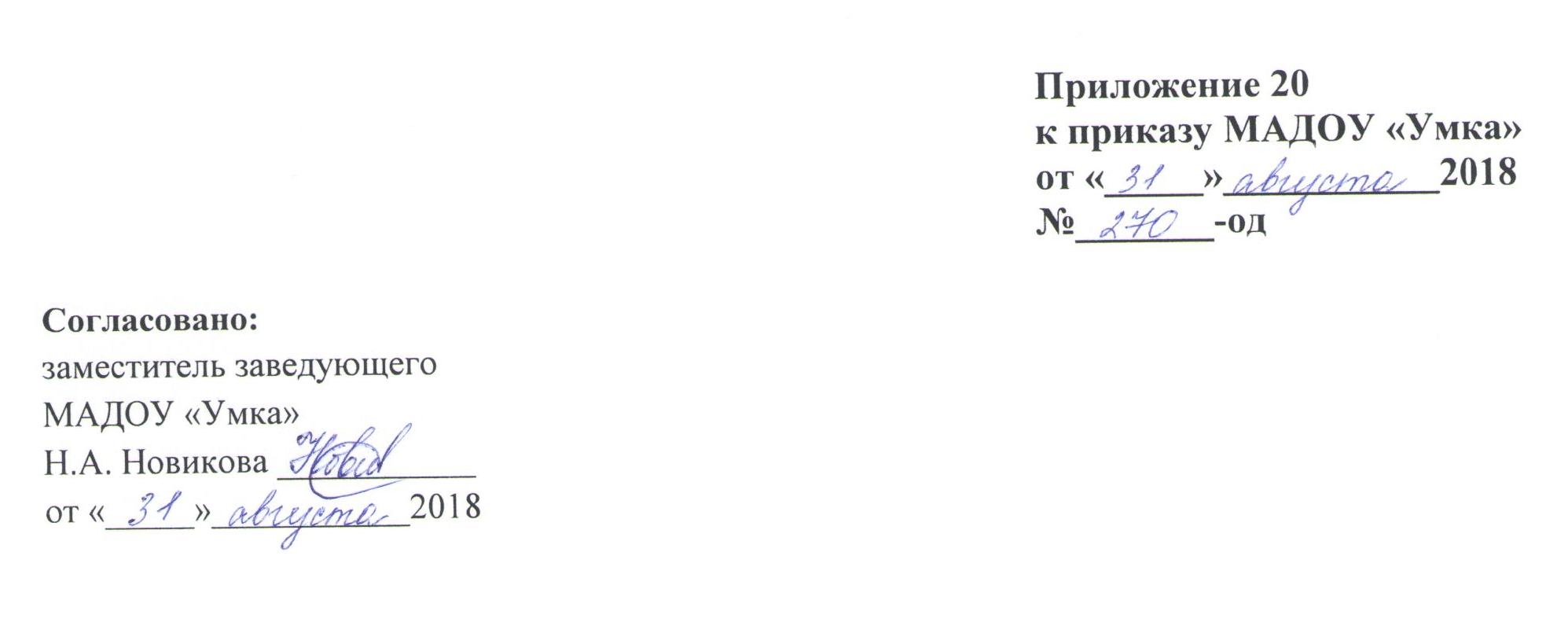 Рабочая программапо разделу «Физическая культура» образовательной области «Физическое развитие» для детей первой младшей группы3 занятия в неделю  (всего 108 занятий в год)Составитель:воспитатель МАДОУ «Умка» Романовская Т.Н.2018-2019 учебный годПояснительная записка.Рабочая программа по разделу «Физическая культура» образовательной области «Физическое развитие» для детей первой младшей группы составлена на основе основной образовательной программы дошкольного образования МАДОУ «Умка».Программа рассчитана на 108 занятий в год (3 раза в неделю), длительность одного занятия 10 минут. Все занятия проводятся в групповой комнате или спортивном зале. Актуальность заключается в том, что содержание программы соответствует основным положениям возрастной психологии и дошкольной педагогики и выстроено по принципу развивающего образования, целью которого является развитие ребенка и обеспечивает единство воспитательных, развивающих и обучающих целей и задач. Рабочая программа определяет содержание и организацию воспитательно-образовательного процесса для детей первой младшей группы.Новизна данной рабочей учебной программы заключается в применении вариативных и оригинальных форм, средств и методов физического воспитания детей дошкольного возраста. Педагогическая целесообразность данной программы обусловлена тем, что она соответствует целям и задачам МАДОУ «УМКА». Цель: сохранение, укрепление и охрана здоровья детей; повышение умственной и физической работоспособности, предупреждение утомления.Задачи:-Обеспечение гармоничного физического развития, совершенствование умений и навыков в основных видах движений, воспитание красоты, грациозности, выразительности движений, формирование правильной осанки.-Формирование потребности в ежедневной двигательной деятельности. Развитие инициативы, самостоятельности и творчества в двигательной активности, способности к самоконтролю, самооценке при выполнении движений.-Развитие интереса к участию в подвижных и спортивных играх и физических упражнениях, активности в самостоятельной двигательной деятельности; интереса и любви к спорту.Особенности организации образовательного процесса.В группе проводится три занятия в неделю. Продолжительность занятий – до 10 минут. Дополнительные задачи по обновлению содержания образования: повышение мотивации двигательной активности детей путем непрерывной образовательной деятельности, использования дыхательной двигательной гимнастики для детей, гимнастики для глаз, коррекционных упражнений для профилактики плоскостопия, формирования правильной осанки.	Принципы отбора основного содержания связаны с интеграцией областей при переходе от одной возрастной группы к другой.	Отличительные особенности организации образовательного процесса.Рабочая программа составлена с учетом интеграции образовательных областей:Сопутствующие формы работы при организации образовательного процесса.Программа основывается на основополагающих принципах:развивающего обучения и научного положения Л. С. Выготского о том, что правильно организованное обучение «ведет» за собой развитие. Воспитание и психическое развитие не могут выступать как два обособленных, независимых друг от друга процесса, но при этом «воспитание служит необходимой и всеобщей формой развития ребенка» (В.В. Давыдов);культуросообразности - учет национальных ценностей и традиций в образовании, восполнение недостатков духовно-нравственного и эмоционального воспитания. Образование рассматривается как процесс приобщения ребенка к основным компонентам человеческой культуры; научной обоснованности и практической применимости (содержание Программы соответствует основным положениям возрастной психологии и дошкольной педагогики);критерия полноты, необходимости и достаточности (позволяет решать поставленные цели и задачи при использовании разумного «минимума» материала);единства воспитательных, развивающих и обучающих целей и задач процесса образования детей дошкольного возраста, в ходе реализации которых формируются такие качества, которые являются ключевыми в развитии дошкольников;интеграции образовательных областей в соответствии с возрастными возможностями и особенностями детей, спецификой и возможностями образовательных областей;комплексно-тематического построения образовательного процесса;построения образовательного процесса на адекватных возрасту формах работы с детьми. Основной формой работы с дошкольниками и ведущим видом их деятельности является игра;учета соблюдения преемственности между всеми возрастными дошкольными группами и между детским садом и начальной школой;варьирования образовательного процесса в зависимости от региональных особенностей;решения программных образовательных задач в совместной деятельности взрослого и детей, и самостоятельной деятельности дошкольников не только в рамках непосредственно образовательной деятельности, но и при проведении режимных моментов.Содержание рабочей программы.Формировать умение сохранять устойчивое положение тела, правильную осанку.Учить ходить и бегать, не наталкиваясь друг на друга, с согласованными, свободными движениями рук и ног. Приучать действовать сообща, придерживаясь определенного направления передвижения с опорой на зрительные ориентиры, менять направление и характер движения во время ходьбы и бега в соответствии с указанием педагога.Учить ползать, лазать, разнообразно действовать с мячом (брать, держать, переносить, класть, бросать, катать). Учить прыжкам на двух ногах на месте, с продвижением вперед, в длину с места, отталкиваясь двумя ногами.Подвижные игры. Развивать у детей желание играть вместе с воспитателем в подвижные игры с простым содержанием, несложными движениями. Способствовать развитию умения детей играть в игры, в ходе которых совершенствуются основные движения (ходьба, бег, бросание, катание). Учить выразительности движений, умению передавать простейшие действия некоторых персонажей (попрыгать, как зайчики; поклевать зернышки и попить водичку, как цыплята, и т.п.).Учебно-тематический план.Педагогический мониторинг.Педагогическая диагностика проводится на основе диагностического пособия Афонькиной Ю.А. Педагогический мониторинг в новом контексте образовательной деятельности. Изучение индивидуального развития детей / Ю.А. Афонькина. – Волгоград: Учитель, 2015. Мониторинг проводится 2 раз в год (сентябрь, май) в форме наблюдения, беседы, игры в целях дальнейшего планирования педагогических действий.Предлагаемая в данном диагностическом журнале модель педагогической диагностики индивидуального развития детей разработана с учетом образовательных областей и их приоритетных направлений, определенных ФГОС ДО. В каждой образовательной области в контексте определенных направлений выделены уровни эффективности педагогического воздействия, то есть педагогическая диагностика предполагает не ранжирование детей по их достижениям, а выявление целесообразности и полноты использования педагогами образовательных ресурсов для обеспечения развития каждого ребенка.С учетом того факта, что в раннем и дошкольном возрасте основные линии психического развития находятся в стадии становления и, как следствие, их показатели могут быть недостаточно устойчивы, зависимы от особенностей микросоциума, здоровья ребенка, его эмоционального состояния на момент диагностики, в методике предлагаются наряду с устоявшейся уровневой градацией (высокий, средний, низкий) промежуточные уровни эффективности педагогических воздействий: средний/высокий, низкий/средний, низший/низкий; это позволяет сделать диагностику точнее. Содержание уровней разработано с учетом преемственности в отношении каждой возрастной группы от 2 до 7 лет, что позволяет сделать педагогический мониторинга систематическим, «пролонгированным» и отразить историю развития каждого ребенка в условиях образовательной деятельности. Итоги диагностики фиксируются в карте оценки уровней эффективности педагогических воздействий (Приложение 1)Программно-методическое обеспечение.Методическое пособие «Оздоровительная гимнастика для детей. Комплексы упражнений для детей 3-7 лет», Л.И. ПензулаеваМетодическое пособие «Физическая культура в детском саду. "Первой младшей группы" Л.И. Пензулаева.С. Я. Лайзане. Физическая культура для малышей: Кн. Для воспитателя дет. Сада.-2-е Изд., испр. – М. : просвещение , 1987.- 160 с. : ил. Программа воспитания и обучение в детском саду / под ред. М. А Степаненкова Э.Я. «Физическое воспитание в детском саду». Программа и методические рекомендации. – М.: Мозайка-Синтез, 2005.- 96с.Степаненкова   Э.Я. «Методика физического воспитания» – М.: Издательский дом «Воспитание дошкольника», 2005.Приложение 1.Карта оценки уровней эффективности педагогических воздействийОбразовательная область «Физическое развитие»Возрастная группа:                                                                                                       Воспитатели: Дата заполнения: Начало года: В.у. -    %,  С.у. –   %,   Н.у. -   %         Конец года: В.у. –   % ,  С.у. –   %,,   Н.у. –   %Приложение 2Календарно-тематическое планирование занятий по разделу «Физическая культура» образовательной области «Физическое развитие» в первой младшей группеВиды интеграции образовательной области «Физическая культураВиды интеграции образовательной области «Физическая культураПо задачам и содержанию психолого-педагогической работыПо средствам организации и оптимизации образовательного процесса- «Познавательное развитие» - формирование первичных представлений о себе, других людях, объектах окружающего мира, о свойствах и отношениях объектов окружающего мира- «Художественно-эстетическое развитие» - Развитие детского художественного творчества, интереса к самостоятельной творческой деятельности- «Речевое развитие» - Развитие свободного общения с взрослыми и детьми, овладение конструктивными способами и средствами взаимодействия с окружающими.- «Художественно-эстетическое развитие» - раздел «Музыка» - развитие музыкально-ритмической деятельности на основе основных движений и физических качествСодержание работыФормы работыФормы организации детейПримерный объем(в неделю)непрерывная образовательная деятельностьнепрерывная образовательная деятельностьнепрерывная образовательная деятельностьнепрерывная образовательная деятельностьСтановление мотивации к двигательной активности и развитие потребности в физическом совершенствованииИгровая беседа с элементами движений. Чтение. Рассматривание. Игра Интегративная детская деятельность Моменты радостиГрупповыеПодгрупповыеИндивидуальные10 мин.Накопление и обогащение двигательного опыта (развитие основных движений), воспитание культуры движенийУтренняя гимнастика Совместная деятельность взрослых и детей преимущественно игрового и интегративного характераКонтрольно-диагностическая деятельностьГрупповыеПодгрупповыеИндивидуальные20 мин.Развитие физических качествУтренняя гимнастика Совместная деятельность взрослых и детей преимущественно игрового и интегративного характераКонтрольно-диагностическая деятельностьГрупповыеПодгрупповыеИндивидуальные20 мин.Развитие интереса к сюжетно-ролевым играм и упражнениямСовместная деятельность взрослых и детей тематического характераМоменты радостиГрупповыеПодгрупповыеИндивидуальные10 мин.№п/пТемаКоличествоНОДВ том числе практическая1«Ловкие детишки»112 «Ловкие детишки»113«Любимые игры малышей»114 «Мы уже спортсмены»115 «Мы уже спортсмены»116«Медвежата-любознайки»117«Солнышко в гостях у ребят»118«Солнышко в гостях у ребят»119«Скачет зайка без оглядки»      1110«Осень в гости к нам пришла» . 1111«Осень в гости к нам пришла»1112«Сказочное путешествие»1113«На прогулку в лес пойдем»1114«На прогулку в лес пойдем»1115«Дружные ребята»1116«Малыши лягушатами стали»1117«Малыши лягушатами стали»1118«Веселые бельчата»1119«Мой веселый, звонкий мяч»1120«Мой веселый, звонкий мяч»1121«Скачет зайка без оглядки»     1122«В гости к зайчику»1123«В гости к зайчику»1124Диагностика двигательных качеств и умений детей1125«Наши любимые игры»1126«Наши любимые игры»1127«Необыкновенный мяч»1128«Наши любимые игры»1129«Воробушки-попрыгунчики»1130«Мишка заблудился»1131«Воробушки-попрыгунчики»1132«Любимые игры малышей»1133«Веселые игры для малышей»1134«Веселые игры для малышей»1135«Медвежата-любознайки»1136«Малыши-крепыши»1137«Медвежата-любознайки»1138«Скачет зайка без оглядки»     1139«В гости к лесным зверям»1140«Скачет зайка без оглядки»     1141Диагностика двигательных качеств и умений детей1142«Забавные малыши»1143Диагностика двигательных качеств и умений детей1144Диагностика двигательных качеств и умений детей1145"В гостях у бабушки Маруси"1146«Сказочное путешествие»1147«Сказочное путешествие»1148«Шутки-прибаутки»1149«Дружные ребята»1150«Дружные ребята»1151«У солнышка в гостях»1152«Веселые бельчата»1153«Веселые бельчата»1154«Наши любимые игры»1155«В гостях у Зимушки-зимы»1156«В гостях у Зимушки-зимы»1157«Малыши лягушатами стали»1158«Зимние забавы»1159«Зимние забавы»1160«Мы уже спортсмены»1161«Необыкновенный мяч»1162«Необыкновенный мяч»1163«Ловкие детишки»1164«В гости к снежной бабе»1165«В гости к снежной бабе»1166«Наши любимые игры»1167«Прогулка в зимний лес»1168«Прогулка в зимний лес»1169Диагностика двигательных качеств и умений детей1170«Мишка заблудился»1171«Мишка заблудился»1172«Сказочное путешествие»1173 «На цирковой арене»1174«На цирковой арене»1175«Необыкновенный мяч»1176«Пробую чемпионом стать»1177«Пробую чемпионом стать»1178«Мишка заблудился»1179«У солнышка в гостях»1180«У солнышка в гостях»1181«Пробую чемпионом стать»1182«Веселые игры для малышей»1183«Веселые игры для малышей»1184Диагностика двигательных качеств и умений детей1185«Малыши-крепыши»1186«Малыши-крепыши»1187«Шутки-прибаутки»1188«Шутки-прибаутки»1189«Веселые аттракционы»1190«На прогулку в лес пойдем»1191«В гости к лесным зверям»1192«В гости к лесным зверям»1193«Малыши лягушатами стали»1194Диагностика двигательных качеств и умений детей1195Диагностика двигательных качеств и умений детей1196«В гости к зайчику»1197Диагностика двигательных качеств и умений детей1198«Забавные малыши»1199«Воробушки-попрыгунчики»11100«Забавные малыши»11101Диагностика двигательных качеств и умений детей11102"В гостях у бабушки Маруси"11103"В гостях у бабушки Маруси"11104«Шутки-прибаутки»11105«Дружные ребята»11106«Шутки-прибаутки»11107«Как у курочки-хохлатки» 11108«Как у курочки-хохлатки» 11Итого:108108№ п/п             Фамилия,                 Имя              ребенкаНаправления реализации образовательной области «Физическое развитие»Направления реализации образовательной области «Физическое развитие»Направления реализации образовательной области «Физическое развитие»Направления реализации образовательной области «Физическое развитие»Направления реализации образовательной области «Физическое развитие»Направления реализации образовательной области «Физическое развитие»Направления реализации образовательной области «Физическое развитие»Направления реализации образовательной области «Физическое развитие»Направления реализации образовательной области «Физическое развитие»Направления реализации образовательной области «Физическое развитие»Направления реализации образовательной области «Физическое развитие»Направления реализации образовательной области «Физическое развитие»Направления реализации образовательной области «Физическое развитие»Направления реализации образовательной области «Физическое развитие»Личный уровеньЛичный уровень№ п/п             Фамилия,                 Имя              ребенкаПриобретение опыта в двигательной деятельности, связанной с выполнением упражнений, направленных на развитие таких физических качеств, как координация и гибкостьПриобретение опыта в двигательной деятельности, связанной с выполнением упражнений, направленных на развитие таких физических качеств, как координация и гибкостьПриобретение опыта в двигательной деятельности, способствующей правильному формированию опорно – двигательной системы организма, развитию равновесия, координации движенийПриобретение опыта в двигательной деятельности, способствующей правильному формированию опорно – двигательной системы организма, развитию равновесия, координации движенийПриобретение опыта в двигательной деятельности, способствующей развитию крупной и мелкой моторики обеих рукПриобретение опыта в двигательной деятельности, способствующей развитию крупной и мелкой моторики обеих рукПриобретение опыта в двигательной деятельности, способствующей с правильным, не наносящим ущерба организму выполнением основных движенийПриобретение опыта в двигательной деятельности, способствующей с правильным, не наносящим ущерба организму выполнением основных движенийФормирование начальных представлений о некоторых видах спорта, овладение подвижными играми с правиламиФормирование начальных представлений о некоторых видах спорта, овладение подвижными играми с правиламиСтановление целенаправленности и саморегуляции в двигательной сфереСтановление целенаправленности и саморегуляции в двигательной сфереСтановление ценностей здорового образа жизни, овладение его элементарными нормами и правиламиСтановление ценностей здорового образа жизни, овладение его элементарными нормами и правиламиЛичный уровеньЛичный уровень№ п/п             Фамилия,                 Имя              ребенкаН.г.К.г.Н.г.К.г.Н.г.К.г.Н.г.К.г.Н.г.К.г.Н.г.К.г.Н.г.К.г.Н.гК.г      1. 2.3.4.5.6. 7.8.9.10.11.12.13.14. 15.16. 17.18.19.20.21.22. План.датаФакт.дата№ТемаПрограммное содержаниеРабота по основным видам движенийВводная частьОРУИгры разной подвижностиОборудованиеСентябрьСентябрьСентябрьСентябрьСентябрьСентябрьСентябрьСентябрьСентябрь1«Ловкие детишки» Учить детей ходьбе в разных направлениях, по сигналу парами, учить ловить мяч от воспитателя; упражнять в ползании за катящим предметом. Развивать ловкость, координацию движений, внимание.  Воспитывать любовь к занятиям спортом, интереса к их результатам,  внимание, активность, выразительность движений.1.Ползание за катящим предметом.2. Ловля мяча  от воспитателя.Ходьба в разных направлениях, стайкой за воспитателем.  Бег обычный.Дых-ые упр-ия: «Здравствуй, солнышко!».                                                                             ОРУ №1  Без предметов     Дети выполняют   упр-ния,  расположившись врассыпную   «Догоните меня»  «Найдем  цыпленка»-м/п игра.По 2 кубика на каждого ребенка, мячи по количеству детей2«Ловкие детишки» Продолжать учить детей ходьбе в разных направлениях, по сигналу парами, учить бросать мяч вдаль; закреплять умение  ползать за катящим предметом. Развивать ловкость, координацию движений, внимание.  Воспитывать любовь к занятиям спортом, внимание, активность, выразительность движений.1.Ползание за катящим предметом.2. Бросание мяча вдаль правой и левой рукой – усложнение.Ходьба в разных направлениях, стайкой за воспитателем.  Бег обычный.      Дых-ые упр-ия: «Здравствуй, солнышко!».                                                                             ОРУ №1 Без предметов     Дети выполняют   упр-ния,  расположившись врассыпную   «Догоните меня»  «Найдем  цыпленка» -м/п игра.По 2 кубика на каждого ребенка, мячи по количеству детей3«Любимые игры малышей»Учить детей бегать легко, ритмично, энергично отталкиваясь носком. Совершенствовать ориентировку в пространстве. Развивать двигательные умения и навыки детей, ловкость и глазомер. Воспитывать желание заниматься, умение играть дружно.1. П/и «Жуки» (бег врассыпную). 2. П/и «Целься вернее».Ходьба и бег, используя все пространство.  Ходьба по кругу, взявшись за руки. Дых-ые упр-ия: «Подуем на ладошки».Перестроение в кругОРУ №6 С кубикомП/и «Мой веселый, звонкий мяч».             «Где звенит?»-м/п играМячи, горизонтальная цель, кубики на каждого ребенка, бубен, колокольчик4«Мы уже спортсмены»Учить детей бросать мешочки с песком  в горизонтальную цель, прыгать в длину с места, закреплять умение ходить и бегать  по кругу, взявшись за руки. Развивать глазомер, прыгучесть, ловкость. Воспитывать желание заниматься, играть дружно.  1. Метание мешочка с песком вдаль. 2. Прыжки в длину с места через веревку на двух ногах.Ходьба врассыпную и бег (чередуются).Дых-ые упр-ия: «Каша кипит».ОРУ №2Без предметов Дети выполняют   упр-ния,  расположившись врассыпную   «Догоните мяч» «Поезд»- м/п игра.По 2 кубика на каждого ребенка, веревка,  мешочки с песком, обруч.5«Мы уже спортсмены»Продолжать учить детей бросать мешочки с песком  в горизонтальную цель, прыгать в длину с места, закреплять умение ходить и бегать  по кругу, взявшись за руки. Развивать глазомер, прыгучесть, ловкость. Воспитывать желание заниматься, играть дружно.1. Метание мешочка с песком в горизонтальную цель (обруч) правой и левой рукой – усложнение.2. Прыжки в длину с места через веревку на двух ногах.Ходьба врассыпную и бег (чередуются).Дых-ые упр-ия: «Каша кипит».ОРУ №2Без предметов Дети выполняют   упр-ния,  расположившись врассыпную   «Догоните мяч» «Поезд»- м/п игра.По 2 кубика на каждого ребенка, веревка,  мешочки с песком, обруч.6«Медвежата-любознайки»Учить детей лазанию по гимнастической лестнице, Упражнять  в перешагивании через препятствия.    Развивать ловкость, координацию движений, внимание.   Воспитывать уверенность, самостоятельность, активность,   любовь к занятиям спортом, выразительность движений.Перешагивание через препятствия (кубики)- «Дорога к меду».2. Лазанье по гимнастической лестнице произвольным способом-1,5м- «На дерево за медом»Ходьба и бег в колонне по одному, на носках, по-медвежьи.   Дых-ые упр-ия: «Кач-кач».                    Построение в круг.                             ОРУ №6 С кубиком«А ну-ка догони» «Сказки мамы-медведицы»- м/п игра.2 веревки – д.2м., кубики, гим. лестница7«Солнышко в гостях у ребят»Обучить ходьбе по гимнастической скамейке. Упражнять в прыжках из кружка в кружок. Развивать координацию движений, прыгучесть. Воспитывать у детей  потребность в ежедневной двигательной деятельности.1. Ходьба по гимнастической скамейке.                         2. Прыжки из кружка в кружок.Ходьба и бег в колонне по одному, по кругу.                      Дых. упр.  «Здравствуй, солнышко»ОРУ №2 с платочкомСолнышко и дождик» п/игра «Пузырь»- м/п игра.Гим. Скамейка, платочки зонтик8«Солнышко в гостях у ребят»Продолжать обучать ходьбе по гимнастической скамейке. Упраж. в прыжках с продвижением вперед. Развивать координацию движений, прыгучесть. Воспитывать у детей  потребность в ежедневной двигательной деятельности.1. Ходьба по гимнастической скамейке.                         2. Прыжки  с продвижением вперед (р.2-3 м.) – усложнение.Ходьба и бег в колонне по одному, по кругу.                      Дых. упр.  «Здравствуй, солнышко»ОРУ №2  С платочкомСолнышко и дождик» п/игра «Пузырь»- м/п игра.Гим. Скамейка, платочки зонтик9«Скачет зайка без оглядки»Обучать  детей умению передавать в движениях образы различных животных. Упражнять детей в ходьбе по ребристой доске;  в ползании на четвереньках между предметами. Развивать  перекрестную координацию в ползании,  прыгучесть, равновесие, ловкость.   Воспитывать дружеские взаимоотношения со сверстниками, справедливость, честность.1. Ходьба по ребристой доске,  руки в стороны.                2.  Ползание на четвереньках до указанного предмета.Построение  в колонну друг за другом.                          Ходьба, имитируя повадки животных.  Кор–ые упр –ия: «Лисички», «Медвежата».                            Бег  по залу в колонне по одному в среднем темпе. Дых-ые упр-ия: «Ежик».                                                                                                                                                                                                                                                                                                                           ОРУ №7 Без предметов«Бездомный заяц» «Волшебный сон» - релаксация  под музыкальное и речевое сопровождениеРебристая доска, кегли, маска зайца, аудиозапись для релаксации10«Осень в гости к нам пришла»Учить подлезать под дуги на четвереньках, прогибая спину.  Упражнять в  ходьбе, беге по ограниченной площади. Развивать координацию движений, умение координировать совместные действия. Воспитывать у детей  потребность в ежедневной двигательной деятельности.1. Подлезание под дуги на четвереньках (h 40 см.)                                              2. Ходьба, бег на носках между двумя линиями (ширина 20 см.)                                       Ходьба на носках, как мишки. Бег  в колонне по одному.                Дых-ые упр-ия: «Лес шумит»   ОРУ №2   С платочком«Мы осенние - листочки»           «Холодно - жарко» - м/п игра.Дуги (в. 40 см.), платочки11«Осень в гости к нам пришла»Продолжать учить подлезать под дуги на четвереньках, прогибая спину.  Упражнять в  ходьбе, беге по ограниченной площади.                                Закрепить ходьбу, бег по ограниченной площади. Развивать координацию движений, умение координировать совместные действия. Воспитывать у детей  потребность в ежедневной двигательной деятельности.1. Подлезание под дуги на четвереньках (h 40 см.)                                              2. Ходьба, бег  «змейкой» между предметами – усложнение.Ходьба на носках, как мишки.Бег  в колонне по одному.                Дых-ые упр-ия: «Лес шумит»                ОРУ №2   С платочком«Мы осенние - листочки»          «Холодно - жарко» - м/п игра.Дуги (в. 40 см.), платочки12«Сказочное путешествие»Учить детей ходить в колонне по одному, широким свободным шагом. Упражнять  детей в умении ползать по гимнастической скамейке на четвереньках; бросать мешочек с песком на дальность правой и левой рукой. Развивать глазомер, ориентировку в пространстве. Воспитывать  желание заниматься, играть дружно, внимание.  1. Бросание мешочка с песком на дальность правой и левой рукой (по 3 раза каждой рукой).                                 2. Ползание на четвереньках по гимнастической скамейке (3 – 4 раза).Ходьба в колонне по одному (30 сек)- широким свободным шагом.                                 Бег обычный. Построение врассыпную.           Дых-ые упр-ия: «Петушок».           ОРУ№8     С флажкамиИгра на ориентировку в пространстве «Найди флажок»  «Где звенит?»- м/п играМешочки с песком, гимнастическая скамейка колокольчик, маска пса.ОктябрьОктябрьОктябрьОктябрьОктябрьОктябрьОктябрьОктябрьОктябрь13«На прогулку в лес пойдем»Учить ходьбе между двумя линиями, сохраняя равновесие. Учить согласовывать движения рук и ног при ходьбе. Упражнять в ходьбе в колонне по одному небольшими подгруппами. Развивать координацию движений, быстроту реакции на сигнал. Воспитывать желание участвовать в совместной деятельности со взрослым.1. Ходьба между двумя линиями (по тропинке) (шнурами, расстояние 25см, длина 2,5 -3м)  2. Прыжки на двух ногах на месте -                    « Покажи мишке, как мы умеем прыгать».Ходьба и бег в колонне по одному, ходьба по ребристой доске.                              Дых-ые упр-ия: «Деревья качаются»   Построение  в круг ОРУ №3  Без предметов«Солнышко и дождик» с усложнением«Поезд» - м/п игра.Погремушки по количеству детей, 2 шнура (длиной 2,5-3м), зонт, ребристая доска.14«На прогулку в лес пойдем»Продолжать учить детей ходить и бегать в колонне по одному всей группой, прыгать на двух ногах из обруча в обруч. Развивать все группы мышц, быстроту реакции на сигнал, слуховое внимание. Воспитывать положительные эмоции к физическим упражнениям.. Ходьба между двумя линиями (по тропинке) (шнурами, расстояние 25см, длина 2,5 -3м). 2. Прыжки на двух из обруча в обруч -                     « Покажи мишке, как мы умеем прыгать»  усложнение.Ходьба и бег в колонне по одному, ходьба по ребристой доске.                               Дых-ые упр-ия: «Деревья качаются»   Построение  в круг ОРУ №3  Без предметов«Солнышко и дождик» с усложнением«Поезд» - м/п игра.Погремушки по количеству детей, 2 шнура (длиной 2,5-3м), зонт, ребристая доска.15«Дружные ребята»Обучать детей слезать, спрыгивать с невысоких предметов; влезать на предмет. Развивать силовые способности, смелость, уверенность в себе. Воспитывать интерес к физическим упражнениям, взаимопонимание.1. Влезание на куб, спрыгнуть.                      2. Лазание по лесенке-стремянке.Ходьба в колонне по одному между кубами.                        Бег в колонне по одному.                    Дых-ые упр-ия:   «Лес шумит»ОРУ№9  Без предметов   «В лесу»                            «Лохматый пес».                «Где спряталась белочка?» - м/п играКубы, лесенка-стремянка, игрушка-белочка обручи.16«Малыши лягушатами стали»Обучать детей ползанию на четвереньках, изображая движения лягушат. Совершенствовать навыки и умения в подлезании под предметы. Продолжать учить правильно дышать. Развивать ориентировку в пространстве. Воспитывать умение слышать сигналы и реагировать на них.1.Ползание на четвереньках с опорой на ладони и колени.2.Подлезание под шнур (высота 40-50см), расстояние 2,5м – «доползи до погремушки»Ходьба и бег в колонне по одному, на носках, по-медвежьи.  Дых-ые упр-ия: «Подуй на пальцы»    Построение в кругОРУ№3 Без предметов«Забавные лягушата».«Кто тише» - м/п игра.2 стойки, перекладина, шнур, погремушки на каждого ребенка17«Малыши лягушатами стали»Продолжать обучать детей ползанию на четвереньках, изображая движения лягушат. Совершенствовать навыки и умения в подлезании под предметы. Продолжать учить правильно дышать. Развивать ориентировку в пространстве. Воспитывать умение слышать сигналы и реагировать на них.1.Ползание на четвереньках с опорой на ладони и колени.2.Подлезание под гимнастическую скамейку (высота 40-50см) – усложнение.Ходьба и бег в колонне по одному, на носках, по-медвежьи.                       Дых-ые упр-ия: «Подуй на пальцы»    Построение в кругОРУ№3 Без предметов«Забавные лягушата».«Кто тише» - м/п игра.2 стойки, перекладина, шнур, погремушки на каждого ребенка18«Веселые бельчата»Упражнять детей в ходьбе по ребристой доске; в пролезании в обруч. Учить прыгать  на двух ногах. Развивать  координацию движений,  прыгучесть, равновесие, ловкость.   Формировать умения и навыки правильного выполнения движений.   Воспитывать уверенность, самостоятельность, активность,        любовь к занятиям спортом, выразительность движений.1.  Ходьба  по ребристой доске.2. Прыжки на двух ногах до указанного предмета.3. «Пролезай не задевай» - пролезание в обруч.Построение в колонну друг за другом.              Ходьба в колонне по одному с выполнением подражательных движений.                   Кор–ые упр –ия: «Идем за грибами».                                                                                                                     Бег  с изменением темпа. Дых-ые упр-ия: «Грибок».                                                                                                           ОРУ №9   Без предметов             «В лесу»                «Мы веселые бельчата»  «На лесной полянке» релаксация.Ребристая доска, обручи, кегли, аудиозапись для релаксации, платочки19«Мой веселый, звонкий мяч»Учить детей ходьбе по кругу взявшись за руки, учить  спокойно и четко выполнять упражнения с мячом, играть с мячом. Развивать ориентировку в пространстве, координацию движений. Воспитывать интерес к физ. упражнениям.1. Катание мячей друг другу.2. Перешагивание через препятствие (мячи).Ходьба, по кругу взявшись за руки, бег обычный.            Дых-ые упр-ия: «Пляска».               Построение в круг возле погремушки.ОРУ№4 С погремушками «Веселые погремушки»«Догони мяч» -  «Мяч в кругу»- м/п игра.Мячи по количеству детей.20«Мой веселый, звонкий мяч»Продолжать учить детей ходьбе по кругу взявшись за руки,  продолжать учить  спокойно и четко выполнять упражнения с мячом, играть с мячом. Развивать ориентировку в пространстве, координацию движений. Воспитывать интерес к физ. упражнениям.1. Катание мяча по прямой дорожке – усложнение.                 2. Перешагивание через препятствие (мячи).Ходьба, по кругу взявшись за руки, бег обычный.            Дых-ые упр-ия: «Пляска».               Построение в круг возле погремушки.ОРУ№4 С погремушками «Веселые погремушки»«Догони мяч» -  «Мяч в кругу»- м/п игра.Мячи по количеству детей.21«Скачет зайка без оглядки»Обучать  детей умению передавать в движениях образы различных животных. Упражнять детей в ходьбе по ребристой доске;  в ползании на четвереньках между предметами. Развивать  перекрестную координацию в ползании,  прыгучесть, равновесие, ловкость.   Воспитывать дружеские взаимоотношения со сверстниками, справедливость, честность.1. Ходьба по ребристой доске,  руки в стороны.                2.  Ползание на четвереньках до указанного предмета.Построение  в колонну друг за другом.                          Ходьба, имитируя повадки животных.  Кор–ые упр –ия: «Лисички», «Медвежата».                            Бег  по залу в колонне по одному в среднем темпе. Дых-ые упр-ия: «Ежик».                                                                                                                                                                                                                                                                                                                           ОРУ №7 Без предметов«Бездомный заяц» «Волшебный сон» - релаксация  под музыкальное и речевое сопровождениеРебристая доска, кегли, маска зайца, аудиозапись для релаксации22«В гости к зайчику»Учить детей ходьбе по гимнастической скамье, упражнять в прыжках из обруча в обруч.    Развивать чувство равновесия,  ловкость, совершенствовать умение передвигаться в определенном направлении. Воспитывать положительные эмоции.1. Прыжки из обруча в обруч - «северные зайчики»2. Ходьба по гимнастической скамье – «идем по мостику».Ходьба, по кругу взявшись за руки, бег обычный.Дых-ые упр-ия: «Шар лопнул».                                        Построение в круг возле погремушки. ОРУ№4  С погремушками «Веселые погремушки»«Зайка беленький сидит».«Найди свой домик»- м/п игра Средние мячи (диаметр 20 – 25 см) по количеству детей, гимнастическая скамейка, 4 средних обруча, игрушка-зайчик23«В гости к зайчику»Продолжать учить детей ходьбе по гимнастической скамье, упражнять в прыжках из обруча в обруч.    Развивать чувство равновесия,  ловкость, совершенствовать умение передвигаться в определенном направлении. Воспитывать положительные эмоции.1. Прыжки из обруча в обруч - «северные зайчики»2. Ходьба по гимнастической скамье на голове мешочек с песком – усложнение.Ходьба, по кругу взявшись за руки, бег обычный.Дых-ые упр-ия: «Шар лопнул».                                        Построение в круг возле погремушки. ОРУ№4   С погремушками «Веселые погремушки»«Зайка беленький сидит».«Найди свой домик»- м/п игра Средние мячи (диаметр 20 – 25 см) по количеству детей, гимнастическая скамейка, 4 средних обруча, игрушка-зайчик24Диагностика двигательных качеств  и умений детейДиагностировать детей с целью выявления физической подготовленности в  умении ходить и бегать, не наталкиваясь друг на друга;  прыгать на двух ногах, с продвижением вперед; в перешагивании через препятствие на полу чередующимся шагом; ходить по наклонной доске. Развивать координацию движений, ловкость, внимание. Воспитывать отзывчивость на слова взрослого.1. Прыжки на двух ногах, с продвижением вперед.2. Перешагивание через препятствие на полу  (брусочки) чередующимся шагом.3. Ходьба по наклонной доске.Построение друг за другом в колонну.    Ходьба и бег друг за другом, не наталкиваясь на детей.                 Выполнять одновременно два действия: хлопать и топать.  Построение врассыпную.                                                   ОРУ №7  Без предметов«Самолеты» п/игра. «Кто тише» - м/п играБруски 5-6 шт., наклонная доска.НоябрьНоябрьНоябрьНоябрьНоябрьНоябрьНоябрьНоябрьНоябрь25 «Наши любимые игры»Учить детей бегать легко, ритмично, энергично отталкиваясь носком. Совершенствовать ориентировку в пространстве. Развивать двигательные умения и навыки детей. Воспитывать умение сдерживать себя.1. П/и «Самолеты» (бег).2. П/и «Воробушки и автомобиль» (бег, ориентировка в пространстве).3. П/и «Прокати мяч».Ходьба и бег, используя все пространство. Дых-ые упр-ия: «Дует ветерок».Перестроение в кругОРУ №5 Без предметовП/и « Воробушки и автомобиль»  Релаксация «Ленивый барсук».Мячи, узкая рейка26 «Наши любимые игры»Продолжать учить детей бегать легко, ритмично, энергично отталкиваясь носком. Совершенствовать ориентировку в пространстве. Развивать двигательные умения и навыки детей. 1. П/и «Самолеты» (бег).2. П/и «Бездомный заяц» (бег, ориентировка в Ходьба и бег, используя все пространство. Дых-ые упр-ия: «Дует ветерок».Перестроение в кругОРУ №5 Без предметовП/и « Воробушки и автомобиль»  Релаксация «Ленивый барсук».Мячи, узкая рейкаВоспитывать умение сдерживать себя.пространстве).3. П/и «Подбрось – поймай» (бросание и ловля) – усложнение.27«Необыкновенный мяч»Закрепить  умение прокатывать мяч по гимнастической скамейке. Продолжать упражнять в  перешагивании через набивные мячи. Развивать  координацию движений,  ловкость, умение сохранять правильную осанку. Воспитывать уверенность, самостоятельность, активность,        любовь к занятиям спортом, выразительность движений.1.  Прокатывание мяча  по гимнастической скамейке – усложнение.2. Перешагивание через набивные мячи.Построение в шеренгу. Перестроение в круг. Ходьба  по кругу, мячи над головой, поворот в другую сторону, мяч к груди. Кор–ые упр –ия: «Пружинки».                            Бег по кругу.  Дых-ые упр-ия: «Вырасти большой».                                                                                                                                                                                                                                                                                                                           ОРУ №11 Без предметов «Пушистые снежинки»«Озорной мячик»  «Поищем необыкновенный мяч» - м/п игра.     Воротики, дуги, набивные мячи,  мячи среднего размера по количеству детей.28 «Воробушки-попрыгунчики»Учить детей прыгать через линию, шнур. Упражнять в умении перелезать через бревно. Развивать  умение сохранять равновесие, ловкость,  координацию движений. Воспитывать  внимание, желание заниматься, умение согласовывать движения.1.  Прыжки на обеих ногах через шнуры.     2. Перелезание через бревно.Ходьба с остановкой по сигналу (удар в бубен).                     Бег обычный.      Дых-ые упр-ия: «Цветок распускается». Построение в круг.                ОРУ№5  Без предметов«Воробушки и кот» Релаксация - «Зернышко»Шнуры, бубен, флажки на каждого ребенка.29 «Воробушки-попрыгунчики»Продолжать чить детей прыгать через линию, шнур. Упражнять в умении перелезать через бревно. Развивать  умение сохранять равновесие, ловкость,  координацию движений. Воспитывать  внимание, желание заниматься, умение согласовывать движения.1.  Прыжки на обеих ногах через шнуры.     2. Перелезание через бревно.Ходьба с остановкой по сигналу (удар в бубен).                     Бег обычный.      Дых-ые упр-ия: «Цветок распускается». Построение в круг.                ОРУ№5  Без предметов«Воробушки и кот» Релаксация - «Зернышко»Шнуры, бубен, флажки на каждого ребенка.30«Мишка заблудился»Упражнять детей в ходьбе по гим. скамье, в умении спрыгивать  с высоты. Приучать согласовывать свои движения с движениями других детей.  Развивать у детей воображение, творчество, умение двигаться всем телом, а также произвольно расслаблять мышцы. Формировать умения и навыки правильного выполнения движений.1. Ходьба  по гим. скамейке, руки в стороны.2. Прыжки  с высоты (со скамейки) h-15 см.Построение  в колонну.         Ходьба в колонне по одному с выполнением подражательных движений.  Кор–ые упр –ия:    «Медвежата»,                «Белые медведи».                                                                                                               Бег по кругу.                   Дых-ые упр-ия: «Ходьба».                 ОРУ №12 С мячами«У медведя во бору» «Сказочный сон медвежонка» - релаксация под речевое сопровождение    Гим. скамья,   у детей, игрушка «медвежонок»31«Воробушки-попрыгунчики»Продолжать учить детей прыгать через линию, шнур. Закреплять  умение перелезать через бревно. Развивать  умение сохранять равновесие, ловкость,  координацию движений. Воспитывать  внимание, желание заниматься, умение согласовывать движения.1.  Прыжки на обеих ногах через шнуры, в обручи -усложнение  2. Перелезание через бревно.Ходьба с остановкой по сигналу (удар в бубен).                     Бег обычный.      Дых-ые упр-ия: «Цветок распускается». Построение в круг.                ОРУ№5 Без предметов«Воробушки и кот» Релаксация - «Зернышко»Шнуры, бубен, флажки на каждого ребенка.32«Любимые игры малышей»Учить детей бегать легко, ритмично, энергично отталкиваясь носком. Совершенствовать ориентировку в пространстве. Развивать двигательные умения и навыки детей, ловкость и глазомер. Воспитывать желание заниматься, умение играть дружно.1. П/и «Жуки» (бег врассыпную). 2. П/и «Целься вернее».Ходьба и бег, используя все пространство.        Ходьба по кругу, взявшись за руки. Дых-ые упр-ия: «Подуем на ладошки».Перестроение в кругОРУ №6  С кубикомП/и «Мой веселый, звонкий мяч».             «Где звенит?»-м/п играМячи, горизонтальная цель, кубики на каждого ребенка, бубен, колокольчик33«Веселые игры для малышей»Продолжать обучать детей совместным действиям в игре. Упражнять в прыжках на двух ногах, в умении передавать мяч друг другу.  В подвижной игре «Ловишки» приучать детей бегать с замедлением и ускорением, увертываться  от водящего различными способами. Развивать   умение действовать по сигналу, сноровку,   выдержку, выносливость, ловкость,1.«Зайцы и волк» - (прыжки).2.»Орел и птенчики».3. «По ровненькой дорожке» - усложнение.Построение  в колонну. Перестроение в  круг.                   Ходьба врассыпную.     Кор–ые упр –ия:    «Колобок».               Бег  по кругу в разных направлениях. Дых-ые упр-ия: «Ладошки».   ОРУ№14  С ленточками«Разноцветные  ленточки»  «Проползи до кубика». «Курочка и цыплята» - м/п - ходьба между кубиками.Кубики, гим. скамейки, кегли.34«Любимые игры малышей»Продолжать учить детей бегать легко, ритмично, энергично отталкиваясь носком. Совершенствовать ориентировку в пространстве. Развивать двигательные умения и навыки детей, ловкость и глазомер. Воспитывать желание заниматься, умение играть дружно.1. П/и «Жуки» (бег врассыпную). 2. П/и «Целься вернее».Ходьба и бег, используя все пространство.        Ходьба по кругу, взявшись за руки. Дых-ые упр-ия: «Подуем на ладошки».Перестроение в кругОРУ №6   С кубикомП/и «Мой веселый, звонкий мяч».             «Где звенит?»-м/п играМячи, горизонтальная цель, кубики на каждого ребенка, бубен, колокольчик35«Медвежата-любознайки»Учить детей лазанию по гимнастической лестнице, Упражнять  в перешагивании через препятствия.    Развивать ловкость, координацию движений, внимание.   Воспитывать уверенность, самостоятельность, активность,   любовь к занятиям спортом, выразительность движений..Перешагивание через препятствия (кубики)- «Дорога к меду».2. Лазанье по гимнастической лестнице произвольным способом-1,5м- «На дерево за медом»Ходьба и бег в колонне по одному, на носках, по-медвежьи.         Дых-ые упр-ия: «Кач-кач».                    Построение в круг.                             ОРУ №6  С кубиком«А ну-ка догони» «Сказки мамы-медведицы»- м/п игра.2 веревки – д.2м., кубики, гим. лестница36«Малыши- крепыши»Учить ходьбе по ограниченной площади (доске), сохраняя равновесие. Упражнять в прокатывании мячей друг другу. Развивать координацию движений, смелость, быстроту реакции на сигнал, ориентировку в пространстве. Воспитывать умение слышать сигналы и реагировать на них,.1. Ходьба по доске (положенной на пол), руки в стороны.2 .Катание мячей из и.п., сидя друг другу                 (6-8р) Построение по росту в колонну. Перестроение в круг.                                     Кор–ые упр –ия: «Великаны и гномы».               Дых-ые упр-ия: «Часики», «Насос».           ОРУ№15  Без предметов«Огуречик, огуречик»«Поиграем!» - м/п игра.Доска (длиной 2,5м), мячи на подгруппу детей. ДекабрьДекабрьДекабрьДекабрьДекабрьДекабрьДекабрьДекабрьДекабрь37«Медвежата-любознайки»Продолжать учить детей лазанию по гимнастической лестнице. Упражнять в ползании на четвереньках по узкому коридору, выложенному веревками;  закреплять умение перешагивать через препятствия.  Развивать ловкость, координацию движений, внимание. Воспитывать уверенность, самостоятельность, активность,        любовь к занятиям спортом, выразительность движений.1.Ползанье  на четвереньках  друг за другом по узкому коридору, выложенному веревками - узкий мостик – усложнение.2. Перешагивание через препятствия (кубики)- «Дорога к меду».3.Лазанье по гимнастической лестнице произвольным способом-1,5м - «На дерево за медом».Ходьба и бег в колонне по одному, на носках, по-медвежьи.         Дых-ые упр-ия: «Кач-кач».                    Построение в круг.                             ОРУ №6  С кубиком«А ну-ка догони» «Сказки мамы-медведицы»- м/п игра.2 веревки – д.2м., кубики, гим. лестница38«Скачет зайка без оглядки»Обучать  детей умению передавать в движениях образы различных животных. Упражнять детей в ходьбе по ребристой доске;  в ползании на четвереньках между предметами. Развивать  перекрестную координацию в ползании,  прыгучесть, равновесие, ловкость.   Воспитывать дружеские взаимоотношения со сверстниками, справедливость, честность.1. Ходьба по ребристой доске,  руки в стороны.                2.  Ползание на четвереньках до указанного предмета.Построение  в колонну друг за другом.                          Ходьба, имитируя повадки животных.  Кор–ые упр –ия: «Лисички», «Медвежата».                            Бег  по залу в колонне по одному в среднем темпе. Дых-ые упр-ия: «Ежик».                                                                                                                                                                                                                                                                                                                           ОРУ №7  Без предметов«Бездомный заяц» «Волшебный сон» - релаксация  под музыкальное и речевое сопровождениеРебристая доска, кегли, маска зайца, аудиозапись для релаксации39«В гости к лесным зверям»Учить детей змейкой взявшись за руки; проходить в группировке в обруч. Упражнять  в прыжках в длину с места через веревки, в подлезании под рейку. Развивать ориентировку в пространстве, ловкость, координацию движений. Воспитывать  интерес к физ.упражнениям, желание  быть здоровым, дружелюбие.1. Прыжки в длину с места через 2 веревки, положенные параллельно, - «прыгаем через канавку».2. Подлезание под рейку, пройти в группировке в обруч.Построение в шеренгу, в колонну по одному.Ходьба и бег в быстром и медленном темпе.                       Дых-ые упр-ия: «Травушка колышется».                                                                                                                                                                                                                                                                                    Построение в круг.ОРУ №16 С платочком«Дети и петух»«Зайка беленький сидит»-м/п игра.2 веревки – д.2м., рейка, обручи, кубики, платочки40«Скачет зайка без оглядки»Продолжать обучать детей  умению передавать в движениях образы различных животных. Закреплять умение  ходить по ребристой доске; Развивать  перекрестную координацию в ползании,  прыгучесть, равновесие, ловкость.   Воспитывать дружеские взаимоотношения со сверстниками, справедливость, честность, стремление доводить начатое дело до конца.1. Ходьба по ребристой доске,  руки в стороны.    2.  Ползание на четвереньках между предметами - усложнение.Построение  в колонну друг за другом.                          Ходьба, имитируя повадки животных.  Кор–ые упр –ия: «Лисички», «Медвежата».                            Бег  по залу в колонне по одному в среднем темпе. Дых-ые упр-ия: «Ежик».                                                                                                                                                                                                                                                                                                                           ОРУ №7  Без предметов«Бездомный заяц» «Волшебный сон» - релаксация  под музыкальное и речевое сопровождениеРебристая доска, кегли, маска зайца, аудиозапись для релаксации41Диагностика двигательных качеств  и умений детейДиагностировать детей с целью выявления физической подготовленности в  умении ходить и бегать, не наталкиваясь друг на друга;  прыгать на двух ногах, с продвижением вперед; в перешагивании через препятствие на полу чередующимся шагом; ходить по наклонной доске. Развивать координацию движений, ловкость, внимание. Воспитывать отзывчивость на слова взрослого.1. Прыжки на двух ногах, с продвижением вперед.2. Перешагивание через препятствие на полу  (брусочки) чередующимся шагом.3. Ходьба по наклонной доске.Построение друг за другом в колонну.    Ходьба и бег друг за другом, не наталкиваясь на детей.                 Выполнять одновременно два действия: хлопать и топать.  Построение врассыпную.                                                   ОРУ №7     Без предметов«Самолеты» п/игра. «Кто тише» - м/п игра Бруски 5-6 шт., наклонная доска.42«Забавные малыши»Упражнять детей в метании мешочка с песком вдаль,  в переступании обручей, в катании мяча. Развивать умение передвигаться в определенном направлении, реагировать на сигнал, координацию движений. Воспитывать  умение поддерживать дружеские взаимоотношения в игре. Вызвать положительные эмоции, чувство радости и веселья.1.«Кто дальше бросит мяч?» - метание маленького мяча правой и левой рукой.2. «С кочки на кочку» - переступание из обруча в обруч.3. «Догони мяч» - катание мяча.Построение в шеренгу.             Ходьба   с изменением направления движения.                          Кор–ые упр –ия:    «Деревца».  Бег с остановкой на сигнал.                       Дых-ые упр-ия:«Подпрыгни и подуй».                                                                                                                                                                                                                                                                                    Построение в кругОРУ№17 Без предметов «Забавные малыши»«Поймай  комара»  «Котята на ковре и щенок» - м/п игра.Мешочки с песком, обручи среднего размера,  мяч среднего размера.43Диагностика двигательных качеств  и умений детейДиагностировать детей с целью выявления физической подготовленности в  умении ходить и бегать, не наталкиваясь друг на друга;  прыгать на двух ногах, с продвижением вперед; в перешагивании через препятствие на полу чередующимся шагом; ходить по наклонной доске. Развивать координацию движений, ловкость, внимание. Воспитывать отзывчивость на слова взрослого.1. Прыжки на двух ногах, с продвижением вперед.2. Перешагивание через препятствие на полу  (брусочки) чередующимся шагом.3. Ходьба по наклонной доске.Построение друг за другом в колонну.    Ходьба и бег друг за другом, не наталкиваясь на детей.                 Выполнять одновременно два действия: хлопать и топать.Построение врассыпную.                                                   ОРУ №7   Без предметов«Самолеты» п/игра. «Кто тише» - м/п игра Бруски 5-6 шт., наклонная доска.44Диагностика двигательных качеств  и умений детейДиагностировать детей с целью выявления физической подготовленности в  умении ходить и бегать, не наталкиваясь друг на друга;  прыгать на двух ногах, с продвижением вперед; в перешагивании через препятствие на полу чередующимся шагом; ходить по наклонной доске. Развивать координацию движений, ловкость, внимание. Воспитывать отзывчивость на слова взрослого.1. Ползание, подлезание под натянутую веревку, перелезание через бревно, лежащее на полу.2. Бросание и катание мяча друг другу.3. Спрыгивание с небольшой высоты.Построение друг за другом.                      Ходьба  и бег в колонне по одному и врассыпную. Построение врассыпную.                ОРУ №8  С флажками«Кошка и мышки»     «Молчок» - релаксация под речевое сопровождениеСредние мячи, бревно, веревка со стойками, флажки45«В гостях у бабушки Маруси»Учить  детей бросать и ловить мяч, упражнять в ходьбе по наклонной доске и ползании на четвереньках. Развивать ловкость, координацию движений. Воспитывать умение дружно играть, помогать друг другу, интерес к физическим упражнениям.1. Бросание и ловля мяча (педагог бросает ребенку мяч обеими руками снизу, называя имя ребенка)2. Ходьба по наклонной доске – доползти на четвереньках до собачки.Построение в колонну по одному.             Ходьба  в колонне с выполнением заданий для ног.                                            Кор–ые упр –ия:    «Лисички».                  Бег в колонне по одному.                         Дых-ые упр-ия: «Петушок». Построение врассыпную.ОРУ№18 С флажками«Курочка-хохлатка»  « Жучок-паучок»- м/п игра, динамическая игра «Козлик»По одному платочку на каждого ребенка, мяч средней величины наклонная доска, игрушка – собачка.46«Сказочное путешествие»Учить детей ходить в колонне по одному, широким свободным шагом. Упражнять  детей в умении ползать по гимнастической скамейке на четвереньках; бросать мешочек с песком на дальность правой и левой рукой. Развивать глазомер, ориентировку в пространстве. Воспитывать  желание заниматься, играть дружно, внимание.  1. Бросание мешочка с песком на дальность правой и левой рукой (по 3 раза каждой рукой).                                 2. Ползание на четвереньках по гимнастической скамейке (3 – 4 раза).Ходьба в колонне по одному (30 сек)- широким свободным шагом.                                 Бег обычный. Построение врассыпную.           Дых-ые упр-ия: «Петушок».           ОРУ№8   С флажкамиИгра на ориентировку в пространстве «Найди флажок»  «Где звенит?»- м/п игра Мешочки с песком, гимнастическая скамейка колокольчик, маска пса.47«Сказочное путешествие»Продолжать учить детей ходить в колонне по одному, широким свободным шагом. Закреплять у детей умение ползать по гимнастической скамейке на четвереньках; бросать на дальность правой и левой рукой. Развивать глазомер, ориентировку в пространстве. Воспитывать  желание заниматься, играть дружно, внимание.  1. Бросание мешочка с песком в обруч (р.1,5 -2м) – усложнение.2. Ползание на четвереньках по гимнастической скамейке (3 – 4 раза).Ходьба в колонне по одному (30 сек)- широким свободным шагом.                                 Бег обычный. Построение врассыпную.           Дых-ые упр-ия: «Петушок».           ОРУ№8  С флажкамиИгра на ориентировку в пространстве «Найди флажок»  «Где звенит?»- м/п игра Мешочки с песком, гимнастическая скамейка колокольчик, маска пса.48«Шутки-прибаутки»Закрепить умение ходить по ребристой доске. Продолжать учить детей катать мяч друг другу, стоя на коленях. Развивать  координацию движений, прыгучесть, учить помогать друг другу. Воспитывать  внимание, желание заниматься, играть дружно.1. Ходьба по ребристой доске.2. Катание мяча друг другу  стоя на коленях -усложнение.Ходьба  и бег за воспитателем со сменой направления. Кор–ые упр –ия: «Ах, ладошки, вы, ладошки!».              Бег змейкой.         Дых-ые упр-ия: «Пляска».               ОРУ №18  С флажками                  «Самолеты»«Петрушка» - м/п игра Гим. скамья,  мячи среднего размера на подгруппу детей, ребристая доска, бруски.ЯнварьЯнварьЯнварьЯнварьЯнварьЯнварьЯнварьЯнварьЯнварь49«Дружные ребята»Обучать детей слезать, спрыгивать с невысоких предметов; влезать на предмет. Развивать силовые способности, смелость, уверенность в себе. Воспитывать интерес к физическим упражнениям, взаимопонимание.1. Влезание на куб, спрыгнуть.                      2. Лазание по лесенке-стремянке.Ходьба в колонне по одному между кубами.                        Бег в колонне по одному.                    Дых-ые упр-ия:   «Лес шумит».ОРУ№9  Без предметов               «В лесу»«Лохматый пес».                «Где спряталась белочка?» - м/п игра Кубы, лесенка-стремянка, игрушка-белочка обручи.50«Дружные ребята»Продолжать обучать детей слезать, спрыгивать с невысоких предметов; влезать на предмет. Закреплять умение детей в лазании по лесенке-стремянке. Развивать силовые способности, смелость, уверенность в себе. Воспитывать интерес к физическим упражнениям, взаимопонимание.1. Влезание на гим.скамейку, спрыгивание на мат –усложнение.                   2. Лазание по лесенке-стремянке.Ходьба в колонне по одному между кубами.                        Бег в колонне по одному.                    Дых-ые упр-ия:   «Лес шумит».ОРУ№9   Без предметов               «В лесу»«Лохматый пес».                «Где спряталась белочка?» - м/п игра Кубы, лесенка-стремянка, игрушка-белочка обручи.51«У солнышка в гостях» Продолжать учить детей  ходить по изогнутой веревке. Закрепить умение прыгать из обруча в обруч;  лазать по гимнастической1.Ходьба по изогнутой веревке боком, приставнымПостроение в шеренгу.              Ходьба с имитацией различных животных – «Лесные жители».Солнышко и дождик»«Сонная дремота» -Веревка, обручи маленькие 4-5 шт., гимнастическая стенка, зонт, солнышколестнице. Развивать выносливость, ловкость, координацию движений. Воспитывать  желание заниматься спортом, играть дружно, внимание, смелость.  шагом – «По лесной тропинке» - усложнение.2. Прыжки из обруча в обруч- «В гости к солнышку».3. Лазание по гимнастической стенке - «Солнечная лесенка»Бег змейкой по кругу.             Дых-ые упр-ия: «Здравствуй, солнышко».             ОРУ№14    С ленточкамиРазноцветные   ленточки»Произвольная ходьба по залу, обхватив плечи руками.52 «Веселые бельчата»Упражнять детей в ходьбе по ребристой доске; в пролезании в обруч. Учить прыгать  на двух ногах. Развивать  координацию движений,  прыгучесть, равновесие, ловкость.   Формировать умения и навыки правильного выполнения движений.   Воспитывать уверенность, самостоятельность, активность,        любовь к занятиям спортом, выразительность движений.1.  Ходьба  по ребристой доске.2. Прыжки на двух ногах до указанного предмета.3. «Пролезай не задевай» - пролезание в обруч.Построение в колонну друг за другом.              Ходьба в колонне по одному с выполнением подражательных движений.                   Кор–ые упр –ия: «Идем за грибами».                                                                                                                     Бег  с изменением темпа. Дых-ые упр-ия: «Грибок».                                                                                                           ОРУ №9  Без предметов             «В лесу»                «Мы веселые бельчата»  «На лесной полянке» релаксация.Ребристая доска, обручи, кегли, аудиозапись для релаксации, платочки53«Веселые бельчата»Продолжать упражнять детей в ходьбе по ребристой доске, перешагивая через предметы; в пролезании в обруч. Продолжать  учить прыгать  на двух ногах. Раз-вивать  координацию движений,  прыгучесть, равновесие, ловкость.   Формировать умения и навыки правильного выполнения движений.   Воспитывать уверенность, самостоятельность, активность,        любовь к занятиям спортом, выразительность движений.1.  Ходьба  по ребристой доске, перешагивая через предметы – усложнение.2. Прыжки на двух ногах до указанного предмета.3. «Пролезай не задевай» - пролезание в обруч.Построение в колонну друг за другом.              Ходьба в колонне по одному с выполнением подражательных движений.                   Кор–ые упр –ия: «Идем за грибами».                                                                                                                     Бег  с изменением темпа. Дых-ые упр-ия: «Грибок».                                                                                                           ОРУ №9   Без предметов             «В лесу»                «Мы веселые бельчата»  «На лесной полянке» релаксация.Ребристая доска, обручи, кегли, аудиозапись для релаксации, платочки54«Наши любимые игры»Учить детей бегать легко, ритмично, энергично отталкиваясь носком. Совершенствовать ориентировку в пространстве. Развивать двигательные умения и навыки детей. Воспитывать умение сдерживать себя.1. П/и «Самолеты» (бег).2. П/и «Воробушки и автомобиль» (бег, ориентировка в пространстве).3. П/и «Прокати мяч».Ходьба и бег, используя все пространство. Дых-ые упр-ия: «Дует ветерок».Перестроение в кругОРУ №5 Без предметовП/и « Воробушки и автомобиль»  Релаксация «Ленивый барсук».Мячи, узкая рейка55«В гостях у Зимушки-зимы»Учить детей  в умении ползать на животе по гимнастической скамейке. Упражнять в перешагивании предметов; в бросании мяча вдаль правой и левой рукой. Развивать глазомер, координацию движений, ловкость.  Воспитывать любовь к занятиям спортом, интереса к их результатам,  внимание, активность, выразительность движений.1.Перешагивание через бруски - «глубокие сугробы»2. Ползание  по гим. скамье на животе - «скользкий мостик». 3. Бросание мяча вдаль правой и левой рукой - «кто дальше бросит снежок».Чередовать ходьбу и бег в колонне по одному в рассыпную.         Кор–ые упр –ия: «Ходим по снегу».                                                                                                                                                                       Дых-ые упр-ия:  «Подуй на снежинку»   ОРУ№10 С кубиком«Заморожу».  «Зимние забавы» -м/п игра.Гим. скамейка, мячи снежинки  из бумаги, мягкие модули для перешагивания.56«В гостях у Зимушки-зимы»Продолжать учить детей ползать на четвереньках по гимнастической скамейке с мешочком на спине. Закреплять умение  перешагивать предметы; в бросании мяча вдаль правой и левой рукой. Развивать глазомер, координацию движений, ловкость.  Воспитывать любовь к занятиям спортом, интереса к их результатам,  внимание, активность, выразительность движений.1.Перешагивание через бруски - «глубокие сугробы»2. Ползание  по гим. скамье на четвереньках на спине мешочек с песком «скользкий мостик» – усложнение.3. Бросание мяча вдаль правой и левой рукой - «кто дальше бросит снежок».Чередовать ходьбу и бег в колонне по одному в рассыпную.         Кор–ые упр –ия: «Ходим по снегу».                                                                                                                                                                       Дых-ые упр-ия:  «Подуй на снежинку»   ОРУ№10 С кубиком«Заморожу».  «Зимние забавы» -м/п игра.Гим. скамейка, мячи снежинки  из бумаги, мягкие модули для перешагивания.57«Малыши лягушатами стали»Продолжать обучать детей ползанию на четвереньках, изображая движения лягушат. Совершенствовать навыки и умения в подлезании под предметы. Продолжать учить правильно дышать. Развивать ориентировку в пространстве. Воспитывать умение слышать сигналы и реагировать на них.1.Ползание на четвереньках с опорой на ладони и колени.2.Подлезание под гимнастическую скамейку (высота 40-50см) – усложнение.Ходьба и бег в колонне по одному, на носках, по-медвежьи.                       Дых-ые упр-ия: «Подуй на пальцы»    Построение в кругОРУ№3  Без предметов«Забавные лягушата».«Кто тише» - м/п игра.2 стойки, перекладина, шнур, погремушки на каждого ребенка58«Зимние забавы»Учить построению, соблюдению дистанции во время передвижения. Упражнять детей в ходьбе по  доске. Учить  подбрасывать мяч вверх и ловить его двумя руками.  Развивать  координацию движений, ловкость, организованность. Воспитывать  внимание, желание заниматься, играть дружно. 1.  Ходьба по доске (ш. 25 см.), положенной на пол.                                2. Подбрасывание мяча вверх и ловля его двумя руками.                                  Построение в колонну. Перестроение в круг.  Ходьба и бег  друг за другом.Кор–ые упр –ия: «Лисички».                     Дых-ые упр-ия:      «Подпрыгни и подуй».                                                                                                                                                                                                                                                                                                                    ОРУ №10   С кубиком«Зайка беленький сидит». «Тишина у пруда» - м/п игра.Доска (ш. 25 см.), кубики, мячи среднего размера на подгрупп у детей, маска лисы.59«Зимние забавы»Продолжать учить построению, соблюдению дистанции во время передвижения. Закреплять умение детей в ходьбе по  доске, перешагивая кубики.. Продолжать учить  подбрасывать мяч вверх и ловить его двумя руками.  Развивать  координацию движений.  Воспитывать  внимание, желание заниматься, играть дружно.1.  Ходьба по доске (ш. 25 см.), положенной на пол,  перешагивая через кубики – усложнение.     2. Подбрасывание мяча вверх и ловля его двумя руками.                                 Построение в колонну. Перестроение в круг.  Ходьба и бег  друг за другом.Кор–ые упр –ия: «Лисички».                     Дых-ые упр-ия:      «Подпрыгни и подуй».                                                                                                                                                                                                                                                                                                                    ОРУ №10  С кубиком«Зайка беленький сидит». «Тишина у пруда» - м/п игра.Доска (ш. 25 см.), кубики, мячи среднего размера на подгрупп у детей, маска лисы.60«Мы уже спортсмены»Продолжать учить детей бросать мешочки с песком  в горизонтальную цель, прыгать в длину с места, закреплять умение ходить и бегать  по кругу, взявшись за руки. Развивать глазомер, прыгучесть, ловкость. Воспитывать желание заниматься, играть дружно.1. Метание мешочка с песком в гори-зонтальную цель (обруч) правой и левой рукой – усложнение.2. Прыжки в длину с места через веревку на двух ногах.Ходьба врассыпную и бег (чередуются).Дых-ые упр-ия: «Каша кипит».ОРУ №2 Без предметов Дети выполняют   упр-ния,  расположившись врассыпную   «Догоните мяч» «Поезд»- м/п игра.По 2 кубика на каждого ребенка, веревка,  мешочки с песком, обруч.ФевральФевральФевральФевральФевральФевральФевральФевральФевраль61«Необыкновенный мяч»Учить детей прокатывать мяч в воротца. Упражнять в  перешагивании через набивные мячи. Развивать  координацию движений, ловкость, умение сохранять правильную осанку. Воспитывать уверенность, самостоятельность, активность,        любовь к занятиям спортом, выразительность движений.1.  Катание мяча в воротца.                             2. Перешагивание через набивные мячи.Построение в шеренгу. Перестроение в круг. Ходьба  по кругу, мячи над головой, поворот в другую сторону, мяч к груди. Кор–ые упр –ия: «Пружинки».                            Бег по кругу.  Дых-ые упр-ия:  «Вырасти большой».                                                                                                                                                                                                                                                                                                                           ОРУ №11  Без предметов «Пушистые снежинки»«Озорной мячик»  «Поищем необыкновенный мяч» - м/п игра.     Воротики, дуги, набивные мячи,  мячи среднего размера по количеству детей.62«Необыкновенный мяч»Закрепить  умение прокатывать мяч по гимнастической скамейке. Продолжать упражнять в  перешагивании через набивные мячи. Развивать  координацию движений,  ловкость, умение сохранять правильную осанку. Воспитывать уверенность, самостоятельность, активность,        любовь к занятиям спортом, выразительность движений.1.  Прокатывание мяча  по гимнастической скамейке – усложнение.2. Перешагивание через набивные мячи.Построение в шеренгу. Перестроение в круг. Ходьба  по кругу, мячи над головой, поворот в другую сторону, мяч к груди. Кор–ые упр –ия: «Пружинки».                            Бег по кругу.  Дых-ые упр-ия:      «Вырасти большой».                                                                                                                                                                                                                                                                                                                           ОРУ №11  Без предметов «Пушистые снежинки»«Озорной мячик»  «Поищем необыкновенный мяч» - м/п игра.     Воротики, дуги, набивные мячи,  мячи среднего размера по количеству детей.63«Ловкие детишки»Продолжать учить детей ходьбе в разных направлениях, по сигналу парами, учить бросать мяч вдаль; закреплять умение  ползать за катящим предметом. Развивать ловкость, координацию движений, внимание.  Воспитывать любовь к занятиям спортом, внимание, активность, выразительность движений.1.Ползание за катящим предметом.2. Бросание мяча вдаль правой и левой рукой – усложнение.Ходьба в разных направлениях, стайкой за воспитателем.                  Бег обычный.      Дых-ые упр-ия: «Здравствуй, солнышко!».                                                                             ОРУ №1 Без предметов     Дети выполняют   упр-ния,  расположившись врассыпную   «Догоните меня»  «Найдем  цыпленка» -м/п игра.По 2 кубика на каждого ребенка, мячи по количеству детей64«В гости к снежной бабе»Учить детей ходить по  гим. скамейке. Упражнять в прыжках на двух ногах из обруча в обруч. Развивать  координацию движений,  глазомер, прыгучесть,1.  Ходьба по гим. скамейке, руки на поясе.                               2. Прыжки  на обеих ногах изПостроение в шеренгу. Перестроение в круг. Ходьба  по кругу, в разных направлениях.Кор–ые упр –ия: «Ходим по«Сходим в гости к снежной бабе».Гим. скамейка, мешочки с песком, средние обручи.ловкость, умение сохранять правильную осанку. Воспитывать интерес к физкультурным занятиям, активность, выразительность движений.обруча в обруч.                            снегу».                           Бег по кругу.  «Сходим в гости к снежной бабе».                                                                                                                                                                                                                                                                                                                          «Холодно - жарко» - м/п игра.65«В гости к снежной бабе»Закреплять умение ходить по  гим. скамейке с мешочком на голове;  в прыжках на двух ногах из обруча в обруч. Развивать  координацию движений,  глазомер, прыгучесть, ловкость, умение сохранять правильную осанку. Воспитывать уверенность, самостоятельность, активность,        любовь к занятиям спортом,1.  Ходьба по гим. скамейке, с  мешочком песка на голове,  руки на поясе – усложнение.       2. Прыжки  на обеих ногах из обруча в обруч.                            Построение в шеренгу. Перестроение в круг. Ходьба  по кругу, в разных направлениях. Кор–ые упр –ия: «Ходим по снегу».                            Бег по кругу.  Дых-ые упр-ия:      «Шарик».                    ОРУ №11   Без предметов «Пушистые снежинки»                                                                                                                                                                                                                                                                                                                          «Сходим в гости к снежной бабе». «Холодно - жарко» - м/п игра.Гим. скамейка, мешочки с песком, средние обручи.66«Наши любимые игры»Учить детей бегать легко, ритмично, энергично отталкиваясь носком. Совершенствовать ориентировку в пространстве. Развивать двигательные умения и навыки детей. Воспитывать умение сдерживать себя.1. П/и «Самолеты» (бег).2. П/и «Воробушки и автомобиль» (бег, ориентировка в пространстве).3. П/и «Прокати мяч».Ходьба и бег, используя все пространство. Дых-ые упр-ия: «Дует ветерок».Перестроение в кругОРУ №5    Без предметовП/и « Воробушки и автомобиль»  Релаксация «Ленивый барсук».Мячи, узкая рейка67«Прогулка в зимний лес»Учить  детей ходить  и бегать в разных направлениях, не наталкиваясь.  Упражнять в  ходьбе по наклонной доске,  в метании шишек на дальность правой и левой рукой. Развивать глазомер, ориентировку в пространстве, равновесие. Воспитывать умение сдерживать себя, внимание, интерес к физическим упражнениям.1. Метание шишек на дальность правой и левой рукой.2. Ходьба по наклонной доске вверх и вниз.Построение в шеренгу.                 Ходьба и бег  между ориентирами (кегли).              Дых-ые упр-ия: «Чем пахнет в лесу?».                        Кор–ые упр –ия: «Медвежата», «Лисички».                                                                                                                                                                                                                                                                                                                                                                                                       Перестроение  в круг.ОРУ №12  С мячами«Зайчики».«Филин» - м/п игра.Ориентиры (кегли), шишки (или маленькие мячи) по количеству детей, наклонная доска, обруч68«Прогулка в зимний лес»Продолжать учить  детей ходить  и бегать в разных направлениях,  не наталкиваясь. Закрепить  умение  ходить  по наклонной доске,   умение метать  шишки в корзину правой и левой рукой. Развивать глазомер, ориентировку в пространстве, равновесие. Воспитывать, внимание, интерес к физическим упражнениям.1. Метание шишек на дальность правой и левой рукой – в корзину (усложнение).2. Ходьба по наклонной доске вверх и вниз.Построение в шеренгу.                 Ходьба и бег  между ориентирами (кегли).              Дых-ые упр-ия: «Чем пахнет в лесу?».                        Кор–ые упр –ия: «Медвежата», «Лисички».                                                                                                                                                                                                                                                                                                                                                                                                       Перестроение  в круг.ОРУ №12   С мячами«Зайчики».«Филин» - м/п игра.Ориентиры (кегли), шишки (или маленькие мячи) по количеству детей, наклонная доска, обруч69Диагностика двигательных качеств  и умений детей	Диагностировать детей с целью выявления физической подготовленности в  умении ходить и бегать, не наталкиваясь друг на друга;  прыгать на двух ногах, с продвижением вперед; в перешагивании через препятствие на полу чередующимся шагом; ходить по наклонной доске. Развивать координацию движений, ловкость, внимание. Воспитывать отзывчивость на слова взрослого.1. Прыжки на двух ногах, с продвижением вперед.2. Перешагивание через препятствие на полу  (брусочки) чередующимся шагом.3. Ходьба по наклонной доске.Построение друг за другом в колонну.    Ходьба и бег друг за другом, не наталкиваясь на детей.                 Выполнять одновременно два действия: хлопать и топать.  Построение врассыпную.                                                   ОРУ №7       Без предметов«Самолеты» п/игра. «Кто тише» - м/п играБруски 5-6 шт., наклонная доска.70«Мишка заблудился»Упражнять детей в ходьбе по гим. скамье, в умении спрыгивать  с высоты. Приучать согласовывать свои движения с движениями других детей.  Развивать у детей воображение, творчество, умение двигаться всем телом, а также произвольно расслаблять мышцы. Формировать умения и навыки правильного выполнения движений.  1. Ходьба  по гим. скамейке, руки в стороны.2. Прыжки  с высоты (со скамейки) h-15 см.Построение  в колонну.         Ходьба в колонне по одному с выполнением подражательных движений.  Кор–ые упр –ия:    «Медвежата»,                «Белые медведи».                                                                                                               Бег по кругу.                   Дых-ые упр-ия: «Ходьба».                 ОРУ №12 С мячами«У медведя во бору» «Сказочный сон медвежонка» - релаксация под речевое сопровождение    Гим. скамья,   у детей, игрушка «медвежонок»71«Мишка заблудился»Продолжать упражнять детей в ходьбе по гим. скамье, в умении спрыгивать  с высоты. Приучать согласовывать свои движения с движениями других детей.    1. Ходьба  по гим. скамейке в руках   кубик – усложнение.                       Построение  в колонну.          Ходьба в колонне по одному с выполнением подражательных движений.  Кор–ые упр –ия:    «У медведя во бору» «Сказочный сон медвежонка» -Гим. скамья,   у детей, игрушка «медвежонок»Развивать у детей воображение, творчество, умение двигаться всем телом, а также произвольно расслаблять мышцы. Формировать умения и навыки правильного выполнения движений.  2. Прыжки  с высоты (со скамейки) h-15 см.в указанное место – усложнение «Медвежата»,                «Белые медведи».                                                                                                               Бег по кругу.                   Дых-ые упр-ия: «Ходьба».                 ОРУ №12 С мячамирелаксация под речевое сопровождение    72«Сказочное путешествие»Учить детей ходить в колонне по одному, широким свободным шагом. Упражнять  детей в умении ползать по гимнастической скамейке на четвереньках; бросать мешочек с песком на дальность правой и левой рукой. Развивать глазомер, ориентировку в пространстве. Воспитывать  желание заниматься, играть дружно, внимание.  1. Бросание мешочка с песком на дальность правой и левой рукой (по 3 раза каждой рукой).                                 2. Ползание на четвереньках по гимнастической скамейке (3 – 4 раза).Ходьба в колонне по одному (30 сек)- широким свободным шагом.                                 Бег обычный. Построение врассыпную.           Дых-ые упр-ия: «Петушок».           ОРУ№8   С флажкамиИгра на ориентировку в пространстве «Найди флажок»  «Где звенит?»- м/п играМешочки с песком, гимнастическая скамейка колокольчик, маска пса.МартМартМартМартМартМартМартМартМарт73«На цирковой арене»Учить детей умению быстро реагировать на сигнал,  учить детей подпрыгнуть вверх и коснуться рукой шара; упражнять детей в лазании по гимнастической лестнице. Развивать умение быть внимательными,  координацию движений, стараться выполнять упражнения вместе с другими детьми. 1. Подпрыгнуть вверх и коснуться рукой шара, который находится выше поднятой руки – «веселые клоуны».2. Лазание по гимнастической лестнице -  « Мы гимнасты»Построение в шеренгу.Ходьба,   по кругу взявшись за рукиБег по кругу друг за другом.           Дых-ые упр-ия: «Поднимаем выше груз».                 Перестроение в круг.ОРУ№13  Без предметов «Птичья зарядка»«Принеси игрушку» «Что спрятано?» - м/пигра.Палка с прикрепленным на ниточке шаром, ленточки по количеству детей, гимнастическая стенка.74«На цирковой арене»Продолжать учить детей умению быстро реагировать на сигнал,   закрепить умение подпрыгнуть вверх и коснуться рукой шара; упражнять детей в лазании по гимнастической лестнице, в ходьбе по ребристой доске. Развивать координацию движений, стараться выполнять упражнения вместе с другими детьми.1. Подпрыгнуть вверх и коснуться рукой шара, который находится выше поднятой руки – «веселые клоуны». 2. Лазание по гимнастическойПостроение в шеренгу.Ходьба,   по кругу взявшись за рукиБег по кругу друг за другом.           Дых-ые упр-ия: «Поднимаем выше груз».                 Перестроение в круг.ОРУ№13   Без предметов «Птичья зарядка»«Принеси игрушку» «Что спрятано?» - м/пигра.Палка с прикрепленным на ниточке шаром, ленточки по количеству детей, гимнастическая стенка.Воспитывать  умение поддерживать дружеские взаимоотношения в игре.Вызвать положительные эмоции, чувство радости и веселья.лестнице -  « Мы гимнасты».                        3. Ходьба по ребристой доске – усложнение.75«Необыкновенный мяч»Учить детей прокатывать мяч в воротца. Упражнять в  перешагивании через набивные мячи. Развивать  координацию движений, ловкость, умение сохранять правильную осанку. Воспитывать уверенность, самостоятельность, активность,        любовь к занятиям спортом, выразительность движений.1.  Катание мяча в воротца.                             2. Перешагивание через набивные мячиПостроение в шеренгу. Перестроение в круг. Ходьба  по кругу, мячи над головой, поворот в другую сторону, мяч к груди. Кор–ые упр –ия: «Пружинки».                            Бег по кругу.  Дых-ые упр-ия:  «Вырасти большой».                                                                                                                                                                                                                                                                                                                           ОРУ №11    Без предметов «Пушистые снежинки»«Озорной мячик»  «Поищем необыкновенный мяч» - м/п игра.     Воротики, дуги, набивные мячи,  мячи среднего размера по количеству детей.76 «Пробую чемпионом стать»Развивать у детей интерес к спортивным состязаниям. Формировать стремление добиться цели (результата) – «добежать», «перепрыгнуть», «донести».  Воспитывать уверенность, самостоятельность, активность,        любовь к занятиям спортом.1. Бег с флажком до ориентира и назад.               2.Бег с мячом в руках до стула, мяч оставить на стуле, вернуться назад.Построение  в колонну. Перестроение парами.             Ходьба в колонне по одному по залу.                                                                                                               Бег по кругу, в прямом направлении в колонне по одному. Дых-ые упр-ия: «Ветерок».     ОРУ№13 Без предметов «Птичья зарядка»«Чей кружок быстрее соберется»           «Расслабление» - релаксация под речевое сопровождение    Кубики, ленточки и мячи среднего размера по количеству детей, стул, ориентиры, аудиозапись.77 «Пробую чемпионом стать»Продолжать развивать у детей интерес к спортивным состязаниям. Формировать стремление добиться цели (результата) – «добежать», «перепрыгнуть», «донести».  Воспитывать уверенность, самостоятельность, активность,        любовь к занятиям спортом.1. Бег с кубиком до ориентира, кубик оставить, вернуться назад – усложнение.                        2.Бег с мячом в руках до стула, мяч оставить на стуле, вернуться назад.Построение  в колонну. Перестроение парами.             Ходьба в колонне по одному по залу.                                                                                                               Бег по кругу, в прямом направлении в колонне по одному. Дых-ые упр-ия: «Ветерок».     ОРУ№13 Без предметов «Птичья зарядка»«Чей кружок быстрее соберется»       «Расслабление» - релаксация под речевое сопровождение    Кубики, ленточки и мячи среднего размера по количеству детей, стул, ориентиры, аудиозапись.78«Мишка заблудился»Упражнять детей в ходьбе по гим. скамье, в умении спрыгивать  с высоты. Приучать согласовывать свои движения с движениями других детей.  Развивать у детей воображение, творчество, умение двигаться всем телом, а также произвольно расслаблять мышцы. Формировать умения и навыки правильного выполнения движений.  1. Ходьба  по гим. скамейке, руки в стороны.2. Прыжки  с высоты (со скамейки) h-15 см.Построение  в колонну.         Ходьба в колонне по одному с выполнением подражательных движений.  Кор–ые упр –ия:    «Медвежата»,                «Белые медведи».                                                                                                               Бег по кругу.                   Дых-ые упр-ия: «Ходьба».                 ОРУ №12  С мячами«У медведя во бору» «Сказочный сон медвежонка» - релаксация под речевое сопровождение    Гим. скамья,   у детей, игрушка «медвежонок»79«У солнышка в гостях» Приучать детей принимать правильное исходное положение  при лазанье. Учить детей  ходить по изогнутой веревке. Упражнять в прыжках из обруча в обруч. Развивать выносливость, ловкость, координацию движений. Воспитывать  желание заниматься спортом, играть дружно, внимание, смелость.  1.Ходьба по изогнутой веревке – «По лесной тропинке».2. Прыжки из обруча в обруч- «В гости к солнышку».3. Лазание по гимнастической стенке - «Солнечная лесенка.Построение в шеренгу.              Ходьба с имитацией различных животных – «Лесные жители».Бег змейкой по кругу.                Дых-ые упр-ия: «Здравствуй, солнышко».             ОРУ№14     С ленточками«Разноцветные   ленточки»«Солнышко и дождик»«Сонная дремота» - Произвольная ходьба по залу, обхватив плечи руками.Веревка, обручи маленькие 4-5 шт., гимнастическая стенка, зонт, солнышко80«У солнышка в гостях» Продолжать учить детей  ходить по изогнутой веревке. Закрепить умение прыгать из обруча в обруч;  лазать по гимнастической лестнице. Развивать выносливость, ловкость, координацию движений. Воспитывать  желание заниматься спортом, играть дружно, внимание, смелость.  1.Ходьба по изогнутой веревке боком, приставным шагом – «По лесной тропинке» - усложнение.2. Прыжки из обруча в обруч- «В гости к солнышку».3. Лазание по гимнастической стенке - «Солнечная лесенка»Построение в шеренгу.              Ходьба с имитацией различных животных – «Лесные жители».Бег змейкой по кругу.             Дых-ые упр-ия: «Здравствуй, солнышко».             ОРУ№14    С ленточкамиРазноцветные   ленточки»Солнышко и дождик»«Сонная дремота» - Произвольная ходьба по залу, обхватив плечи руками.Веревка, обручи маленькие 4-5 шт., гимнастическая стенка, зонт, солнышко81«Пробую чемпионом стать»Развивать у детей интерес к спортивным состязаниям. Формировать стремление добиться цели (результата) – «добежать», «перепрыгнуть», «донести».  Воспитывать уверенность, самостоятельность, активность,        любовь к занятиям спортом.1. Бег с флажком до ориентира и назад.               2.Бег с мячом в руках до стула, мяч оставить на стуле, вернуться назад.Построение  в колонну. Перестроение парами.             Ходьба в колонне по одному по залу.                                                                                                               Бег по кругу, в прямом направлении в колонне по одному. Дых-ые упр-ия: «Ветерок».     ОРУ№13 Без предметов «Птичья зарядка»«Чей кружок быстрее соберется»           «Расслабление» - релаксация под речевое сопровождение    Кубики, ленточки и мячи среднего размера по количеству детей, стул, ориентиры, аудиозапись.82«Веселые игры для малышей»Учить детей выполнять правила в подвижных играх. Развивать интерес к ним, ловкость, быстроту. Воспитывать уверенность, самостоятельность, активность,        любовь к занятиям спортом,1.«Зайцы и волк» - (прыжки).2.»Орел и птенчики».Построение  в колонну. Перестроение в  круг.                   Ходьба врассыпную.     Кор–ые упр –ия:    «Колобок».               Бег  по кругу в разных направлениях. Дых-ые упр-ия: «Ладошки».   ОРУ№14   С ленточками«Разноцветные   ленточки»«Проползи до кубика». «Курочка и цыплята» - м/п - ходьба между кубиками.Кубики, гим. скамейки, кегли.83«Веселые игры для малышей»Продолжать обучать детей совместным действиям в игре. Упражнять в прыжках на двух ногах, в умении передавать мяч друг другу.  В подвижной игре «Ловишки» приучать детей бегать с замедлением и ускорением, увертываться  от водящего различными способами. Развивать   умение действовать по сигналу, сноровку,   выдержку, выносливость, ловкость, правильную  осанку.         Воспитывать любовь к занятиям спортом, интереса к их результатам,  внимание, активность, выразительность движений.1.«Зайцы и волк» - (прыжки).2.»Орел и птенчики».3. «По ровненькой дорожке» - усложнение.Построение  в колонну. Перестроение в  круг.                   Ходьба врассыпную.     Кор–ые упр –ия:    «Колобок».              Бег  по кругу в разных направлениях. Дых-ые упр-ия: «Ладошки».   ОРУ№14 С ленточками«Разноцветные   ленточки»«Проползи до кубика». «Курочка и цыплята» - м/п - ходьба между кубиками.Кубики, гим. скамейки, кегли.84Диагностика двигательных качеств  и умений детейДиагностировать детей с целью выявления физической подготовленности в  умении ходить и бегать, не наталкиваясь друг на друга;  прыгать на двух ногах, с продвижением вперед; в перешагивании через препятствие на полу чередующимся шагом; ходить по наклонной доске. Развивать координацию движений, ловкость, внимание. Воспитывать отзывчивость на слова взрослого.1. Прыжки на двух ногах, с продвижением вперед.2. Перешагивание через препятствие на полу  (брусочки) чередующимся шагом.3. Ходьба по наклонной доске.Построение друг за другом в колонну.    Ходьба и бег друг за другом, не наталкиваясь на детей.                 Выполнять одновременно два действия: хлопать и топать.Построение врассыпную. ОРУ №16 С платочком    «Воробушки и автомобиль» п/игра. «Пузырь» - м/п играБруски 5-6 шт., наклонная доска, платочкиАпрельАпрельАпрельАпрельАпрельАпрельАпрельАпрельАпрель85«Малыши- крепыши»Учить ходьбе по ограниченной площади (доске), сохраняя равновесие. Упражнять в прокатывании мячей друг другу. Развивать координацию движений, смелость, быстроту реакции на сигнал, ориентировку в пространстве. Воспитывать умение слышать сигналы и реагировать на них,.1. Ходьба по доске (положенной на пол), руки в стороны.2 .Катание мячей из и.п., сидя друг другу                 (6-8р) Построение по росту в колонну. Перестроение в круг.                                     Кор–ые упр –ия: «Великаны и гномы».               Дых-ые упр-ия: «Часики», «Насос».           ОРУ№15   Без предметов«Огуречик, огуречик»«Поиграем!» - м/п игра.Доска (длиной 2,5м), мячи на подгруппу детей. 86«Малыши- крепыши»Продолжать учить при ходьбе и беге не наталкиваться друг на друга. Упражнять в прокатывании мячей друг другу. Развивать координацию движений, смелость, быстроту реакции на сигнал, ориентировку в пространстве. Воспитывать умение слышать сигналы и реагировать на них, участвовать в совместной деятельности со взрослым.1. Ходьба по доске (положенной на пол), руки в стороны.            2. Катание мячей из и.п., стоя на коленях                  (6-8р) (усложнение)Построение по росту в колонну. Перестроение в круг.                                     Кор–ые упр –ия: «Великаны и гномы».               Дых-ые упр-ия: «Часики», «Насос».           ОРУ№15Без предметов«Огуречик, огуречик»«Поиграем!» - м/п игра.Доска (длиной 2,5м), мячи на подгруппу детей. 87«Шутки-прибаутки»Упражнять детей в ходьбе по ребристой доске. Учить прыгать через предметы; катать мяч друг другу. Развивать  координацию движений, прыгучесть, учить помогать друг другу. Воспитывать  внимание, желание заниматься, играть дружно.1. Ходьба по ребристой доске.2. Катание мяча друг другу.Ходьба  и бег за воспитателем со сменой направления. Кор–ые упр –ия: «Ах, ладошки, вы, ладошки!».              Бег змейкой.         Дых-ые упр-ия: «Пляска».               ОРУ №18   С флажками                  «Самолеты»«Петрушка» - м/п игра Гим. скамья,  мячи среднего размера на подгруппу детей, ребристая доска, бруски.88«Веселые аттракционы»Учить детей бросать мешочек с песком вдаль. Упражнять детей в ползании на четвереньках  «змейкой» между валиками. Развивать  координацию движений, ловкость, умение сохранять правильную осанку. Воспитывать активность, выразительность движений.1. Метание мешочка  с песком   вдаль правой и левой рукой.                 2. Ползание на четвереньках «змейкой» м/ду валиками.Построение  в колонну по одному. Ходьба  и бег между стульями.                 Кор–ые упр –ия:    «Слушай внимательно».   Дых-ые упр-ия: «Травушка растет».                                                                                                                                                                                                                                                                                    ОРУ №15   Без предметов«Кошка и мышки»       «Быстро возьми» - м/п игра.Мешочки с песком, мат для прыжков, валики, кокошник – совы, обручи среднего размера.89«Веселые аттракционы»Продолжать учить детей бросать мешочек с песком в обруч. Закрепить умение детей ползать  на четвереньках  «змейкой» между валиками. Развивать  координацию движений, ловкость, умение сохранять правильную осанку. Воспитывать активность, выразительность движений.1. Метание мешочка  с песком  в  обруч – усложнение.                         2. Ползание на четвереньках «змейкой» м/ду валиками.Построение  в колонну по одному. Ходьба  и бег между стульями.                 Кор–ые упр –ия:    «Слушай внимательно».   Дых-ые упр-ия: «Травушка растет».                                                                                                                                                                                                                                                                                    ОРУ №15    Без предметов«Кошка и мышки»         «Быстро возьми» - м/п игра.Мешочки с песком, мат для прыжков, валики, кокошник – совы, обручи среднего размера.90«На прогулку в лес пойдем»Продолжать учить детей ходить и бегать в колонне по одному всей группой, прыгать на двух ногах из обруча в обруч. Развивать все группы мышц, быстроту реакции на сигнал, слуховое внимание. Воспитывать положительные эмоции к физическим упражнениям.. Ходьба между двумя линиями (по тропинке) (шнурами, расстояние 25см, длина 2,5 -3м). 2. Прыжки на двух из обруча в обруч -                     « Покажи мишке, как мы умеем прыгать»  усложнение.Ходьба и бег в колонне по одному, ходьба по ребристой доске.                               Дых-ые упр-ия: «Деревья качаются»   Построение  в круг ОРУ №3    Без предметов«Солнышко и дождик» с усложнением«Поезд» - м/п игра.Погремушки по количеству детей, 2 шнура (длиной 2,5-3м), зонт, ребристая доска.91«В гости к лесным зверям»Учить детей змейкой взявшись за руки; проходить в группировке в обруч. Упражнять  в прыжках в длину с места через веревки, в подлезании под рейку. Развивать ориентировку в пространстве, ловкость, координацию движений. Воспитывать  интерес к физ.упражнениям, желание  быть здоровым, дружелюбие.1. Прыжки в длину с места через 2 веревки, положенные параллельно, - «прыгаем через канавку».2. Подлезание под рейку, пройти в группировке в обруч.Построение в шеренгу, в колонну по одному.Ходьба и бег в быстром и медленном темпе.                       Дых-ые упр-ия: «Травушка колышется».                                                                                                                                                                                                                                                                                    Построение в круг.ОРУ №16    С платочком«Дети и петух»«Зайка беленький сидит»-м/п игра.2 веревки – д.2м., рейка, обручи, кубики, платочки92«В гости к лесным зверям»Продолжать учить детей ходить, бегать змейкой взявшись за руки; проходить в группировке в обруч. Закрепить умение прыгать в длину с места через веревки, в подлезании под рейку. Развивать ориентировку в пространстве, ловкость, координацию движений. Воспитывать  интерес к физ.упражнениям, желание  быть здоровым,  дружелюбие.1. Прыжки в длину с места через 2 веревки, положенные параллельно, - «прыгаем через канавку».2. Подлезание под рейку, пройти в группировке в обруч в руках кубик -  усложнение.Построение в шеренгу, в колонну по одному.Ходьба и бег в быстром и медленном темпе.                    Дых-ые упр-ия: «Травушка колышется».                                                                                                                                                                                                                                                                                    Построение в круг.ОРУ №16  С платочком«Дети и петух»«Зайка беленький сидит»-м/п игра.2 веревки – д.2м., рейка, обручи, кубики, платочки93«Малыши лягушатами стали»Обучать детей ползанию на четвереньках, изображая движения лягушат. Совершенствовать навыки и умения в подлезании под предметы. Продолжать учить правильно дышать. Развивать ориентировку в пространстве. Воспитывать умение слышать сигналы и реагировать на них.1.Ползание на четвереньках с опорой на ладони и колени.2.Подлезание под шнур (высота 40-50см), расстояние 2,5м – «доползи до погремушки»Ходьба и бег в колонне по одному, на носках, по-медвежьи.                       Дых-ые упр-ия: «Подуй на пальцы»    Построение в кругОРУ№3  Без предметов«Забавные лягушата».«Кто тише» - м/п игра.2 стойки, перекладина, шнур, погремушки на каждого ребенка94Диагностика двигательных качеств  и умений детейДиагностировать детей с целью выявления физической подготовленности в  умении ходить и бегать, не наталкиваясь друг на друга;  прыгать на двух ногах, с продвижением вперед; в перешагивании через препятствие на полу чередующимся шагом; ходить по наклонной доске. Развивать координацию движений, ловкость, внимание. Воспитывать отзывчивость на слова взрослого.1. Прыжки на двух ногах, с продвижением вперед.2. Перешагивание через препятствие на полу  (брусочки) чередующимся шагом.3. Ходьба по наклонной доске.Построение друг за другом в колонну.    Ходьба и бег друг за другом, не наталкиваясь на детей.                 Выполнять одновременно два действия: хлопать и топать.Построение врассыпную. ОРУ №16 С платочком    «Воробушки и автомобиль» п/игра. «Пузырь» - м/п игра Бруски 5-6 шт., наклонная доска, платочки95Диагностика двигательных качеств  и умений детейДиагностировать детей с целью выявления физической подготовленности в  умении ходить и бегать, не наталкиваясь друг на друга;  прыгать на двух ногах, с продвижением вперед; в перешагивании через препятствие на полу чередующимся шагом; ходить по наклонной доске. Развивать координацию движений, ловкость, внимание. Воспитывать отзывчивость на слова взрослого.1. Прыжки на двух ногах, с продвижением вперед.2. Перешагивание через препятствие на полу  (брусочки) чередующимся шагом.3. Ходьба по наклонной доске.Построение друг за другом в колонну.    Ходьба и бег друг за другом, не наталкиваясь на детей.                 Выполнять одновременно два действия: хлопать и топать.  Построение врассыпную.  ОРУ №16  С платочком    «Воробушки и автомобиль» п/игра. «Пузырь» - м/п игра Бруски 5-6 шт., наклонная доска, платочки96«В гости к зайчику»Учить детей ходьбе по гимнастической скамье, упражнять в прыжках из обруча в обруч.    Развивать чувство равновесия,  ловкость, совершенствовать умение передвигаться в определенном направлении. Воспитывать положительные эмоции.1. Прыжки из обруча в обруч - «северные зайчики»2. Ходьба по гимнастической скамье – «идем по мостику».Ходьба, по кругу взявшись за руки, бег обычный.Дых-ые упр-ия: «Шар лопнул».                                        Построение в круг возле погремушки. ОРУ№4  С погремушками «Веселые погремушки»«Зайка беленький сидит».«Найди свой домик»- м/п играСредние мячи (диаметр 20 – 25 см) по количеству детей, гимнастическая скамейка, 4 средних обруча, игрушка-зайчикМайМайМайМайМайМайМайМайМай97Диагностика двигательных качеств  и умений детейДиагностировать детей с целью выявления умения ползать, подлезать под натянутую веревку, перелезать, через бревно, лежащее на полу. Спрыгивать с небольшой высоты;  брать, держать, переносить, класть, бросать, катать мяч. Развивать  координацию движений,  глазомер, гибкость, ловкость.   Формировать умения и навыки правильного выполнения движений.   Воспитывать положительный эмоциональный настрой, интерес к физическим упражнениям.1. Ползание, подлезание под натянутую веревку, перелезание через бревно, лежащее на полу.2. Бросание и катание мяча друг другу.3. Спрыгивание с небольшой высоты.Построение друг за другом.                      Ходьба  и бег в колонне по одному и врассыпную. Построение врассыпную.     ОРУ№17 Без предметов «Забавные малыши»«Птички летают»       «Волшебный сон» - релаксация под речевое сопровождениеСредние мячи, бревно, веревка со стойками  98«Забавные малыши» Упражнять детей в метании мешочка с песком вдаль,  в переступании обручей, в катании мяча. Развивать умение передвигаться в определенном направлении, реагировать на сигнал, координацию движений. Воспитывать  умение поддерживать дружеские взаимоотношения в игре. Вызвать положительные эмоции, чувство радости и веселья.1.«Кто дальше бросит мяч?» - метание маленького мяча правой и левой рукой.2. «С кочки на кочку» - переступание из обруча в обруч.3. «Догони мяч» - катание мяча.Построение в шеренгу.             Ходьба   с изменением направления движения.                          Кор–ые упр –ия:    «Деревца».  Бег с остановкой на сигнал.                       Дых-ые упр-ия:«Подпрыгни и подуй».                                                                                                                                                                                                                                                                                    Построение в круг ОРУ№17 Без предметов «Забавные малыши»«Поймай  комара»  «Котята на ковре и щенок» - м/п игра.Мешочки с песком, обручи среднего размера,  мяч среднего размера.99«Воробушки-попрыгунчики»Учить детей прыгать через линию, шнур. Упражнять в умении перелезать через бревно. Развивать  умение сохранять равновесие, ловкость,  координацию движений. Воспитывать  внимание, желание заниматься, умение согласовывать движения.1.  Прыжки на обеих ногах через шнуры.     2. Перелезание через бревно.Ходьба с остановкой по сигналу (удар в бубен).                     Бег обычный.      Дых-ые упр-ия: «Цветок распускается». Построение в круг.                ОРУ№5  Без предметов«Воробушки и кот» Релаксация - «Зернышко»Шнуры, бубен, флажки на каждого ребенка.100«Забавные малыши» Продолжать упражнять детей в метании мешочка с песком вдаль,  в прыжках из обруча в обруч, в катании мяча. Развивать умение передвигаться в определенном направлении, реагировать на сигнал, координацию движений. Воспитывать  умение поддерживать дружеские взаимоотношения в игре. Вызвать положительные эмоции, чувство радости.1.«Кто дальше бросит мяч?» - метание маленького мяча правой и левой рукой.2. «С кочки на кочку» - прыжки из обруча в обруч – усложнение.              3. «Догони мяч» - катание мяча.Построение в шеренгу.             Ходьба   с изменением направления движения.                          Кор–ые упр –ия:    «Деревца».  Бег с остановкой на сигнал.                       Дых-ые упр-ия: «Подпрыгни и подуй».                                                                                                                                                                                                                                                                                    Построение в кругОРУ№17 Без предметов «Забавные малыши»«Поймай  комара»  «Котята на ковре и щенок» - м/п игра.Мешочки с песком, обручи среднего размера,  мяч среднего размера.101Диагностика двигательных качеств  и умений детейДиагностировать детей с целью выявления физической подготовленности в  умении ходить и бегать, не наталкиваясь друг на друга;  прыгать на двухПерешагивание через препятствие на полу  (брусочки) чередующимсяПостроение друг за другом в колонну.    Ходьба и бег друг за другом, не наталкиваясь на детей.                 «Самолеты» п/игра. «Кто тише» - м/п играБруски 5-6 шт., наклонная доска.ногах, с продвижением вперед; в перешагивании через препятствие на полу чередующимся шагом; ходить по наклонной доске. Развивать координацию движений, ловкость, внимание. Воспитывать отзывчивость на слова взрослого.шагом.3. Ходьба по наклонной доске.Прыжки на двух ногах, с продвижением вперед.Выполнять одновременно два действия: хлопать и топать.  Построение врассыпную.                                                   ОРУ №7  Без предметов102«В гостях у бабушки Маруси»Учить  детей бросать и ловить мяч, упражнять в ходьбе по наклонной доске и ползании на четвереньках. Развивать ловкость, координацию движений. Воспитывать умение дружно играть, помогать друг другу, интерес к физическим упражнениям.1. Бросание и ловля мяча (педагог бросает ребенку мяч обеими руками снизу, называя имя ребенка)2. Ходьба по наклонной доске – доползти на четвереньках до собачки.Построение в колонну по одному.             Ходьба  в колонне с выполнением заданий для ног.                                            Кор–ые упр –ия:    «Лисички».                  Бег в колонне по одному.                         Дых-ые упр-ия: «Петушок». Построение врассыпную.ОРУ№18  С флажками«Курочка-хохлатка»  « Жучок-паучок»- м/п игра, динамическая игра «Козлик»По одному платочку на каждого ребенка, мяч средней величины наклонная доска, игрушка – собачка.103«В гостях у бабушки Маруси»Учить  детей бросать мяч вверх  и ловить его. Закрепить умение  ходить  по наклонной доске и ползать  на четвереньках. Развивать ловкость, координацию движений. Воспитывать умение дружно играть, помогать друг другу,  интерес к физическим упражнениям.1. Бросание мяча вверх и ловля его двумя руками – усложнение. 2. Ходьба по наклонной доске – доползти на четвереньках до собачки.Построение в колонну по одному.             Ходьба  в колонне с выполнением заданий для ног.                                            Кор–ые упр –ия:    «Лисички».                  Бег в колонне по одному.                         Дых-ые упр-ия: «Петушок». Построение врассыпную.ОРУ№18 С флажками«Курочка-хохлатка»  « Жучок-паучок»- м/п игра, динамическая игра «Козлик»По одному платочку на каждого ребенка, мяч средней величины наклонная доска, игрушка – собачка.104«Шутки-прибаутки»Упражнять детей в ходьбе по ребристой доске. Учить прыгать через предметы; катать мяч друг другу. Развивать  координацию движений, прыгучесть, учить помогать друг другу. Воспитывать  внимание, желание заниматься, играть дружно. 1. Ходьба по ребристой доске.2. Катание мяча друг другу.Ходьба  и бег за воспитателем со сменой направления. Кор–ые упр –ия: «Ах, ладошки, вы, ладошки!».              Бег змейкой.         Дых-ые упр-ия: «Пляска».               ОРУ №18    С флажками                  «Самолеты»«Петрушка» - м/п игра Гим. скамья,  мячи среднего размера на подгруппу детей, ребристая доска, бруски.105«Дружные ребята»Обучать детей слезать, спрыгивать с невысоких предметов; влезать на предмет. Развивать силовые способности, смелость, уверен-ность в себе. Воспитывать интерес к физическим упражнениям, взаимопонимание.1. Влезание на куб, спрыгнуть.                      2. Лазание по лесенке-стремянке.Ходьба в колонне по одному между кубами.                        Бег в колонне по одному.                    Дых-ые упр-ия:   «Лес шумит».ОРУ№9  Без предметов               «В лесу«Лохматый пес».                «Где спряталась белочка?» - м/п играКубы, лесенка-стремянка, игрушка-белочка обручи.106«Шутки-прибаутки»Закрепить умение ходить по ребристой доске. Продолжать учить детей катать мяч друг другу, стоя на коленях. Развивать  координацию движений, прыгучесть, учить помогать друг другу. Воспитывать  внимание, желание заниматься, играть дружно.1. Ходьба по ребристой доске.2. Катание мяча друг другу  стоя на коленях -усложнение.Ходьба  и бег за воспитателем со сменой направления. Кор–ые упр –ия: «Ах, ладошки, вы, ладошки!».              Бег змейкой.         Дых-ые упр-ия: «Пляска».               ОРУ №18  С флажками                  «Самолеты»«Петрушка» - м/п игра Гим. скамья,  мячи среднего размера на подгруппу детей, ребристая доска, бруски.107«Как у курочки-хохлатки»  Учить  детей  прыгать в длину с места через две  параллельные веревки. Упражнять умение ходить по гимнастической скамейке, совершенствовать прыжок в длину с места. Развивать чувство равновесия, прыгучесть. Воспитывать смелость, выдержку, внимании.1 .Ходьба по гимнастической скамейке по одному друг за другом 2 – 3 р. 2. Прыжки в длину с места через 2 парал-лельные веревки, поло-женные на расстоянии 15 – 20 см. (4 – 5 раз).Ходьба и бег между обручами, разложенными врассыпную на полу.Построение врассыпную. Дых-ые упр-ия: «Хлопушка».ОРУ №19    Без предметов                   «Как у курочки-хохлатки» «Найди цыпленка» - м/п игра.Платочки по количеству детей,        1 – 2 гимнастические скамейки, 2 длинные веревки, кубики.108«Как у курочки-хохлатки»  Закреплять умение ходить по гимнастической скамейке, совершенствовать прыжок в длину с места. Развивать чувство равновесия, прыгучесть. Воспитывать смелость, выдержку,  внимание.1 .Ходьба по гимнастической скамейке по одному друг за другом  в руках кубик – усложнение.                  2. Прыжки в длину с места через 2 парал-лельные верев-ки, положенные на расстоянии 15 – 20 см. (4-5раз).Ходьба и бег между обручами, разложенными врассыпную на полу.Построение врассыпную. Дых-ые упр-ия: «Хлопушка».ОРУ №19   Без предметов                  «Как у курочки-хохлатки»   «Найди цыпленка» - м/п игра.Платочки по количеству детей,        1 – 2 гимнастические скамейки, 2 длинные веревки, кубики.